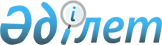 Об утверждении Единого тарифно-квалификационного справочника работ и профессий рабочих (выпуск 54)
					
			Утративший силу
			
			
		
					Приказ Министра труда и социальной защиты населения Республики Казахстан от 4 октября 2012 года № 384-ө-м. Зарегистрирован в Министерстве юстиции Республики Казахстан 15 октября 2012 года № 8016. Утратил силу приказом Министра труда и социальной защиты населения Республики Казахстан от 11 декабря 2020 года № 500.
      Сноска. Утратил силу приказом Министра труда и социальной защиты населения РК от 11.12.2020 № 500 (вводится в действие по истечении десяти календарных дней после дня его первого официального опубликования).
      В соответствии со статьей 125 Трудового Кодекса Республики Казахстан в целях установления сложности определенных видов работ, присвоения квалификационных разрядов рабочим и определения правильных наименований профессий рабочих, ПРИКАЗЫВАЮ:
      1. Утвердить прилагаемый Единый тарифно-квалификационный справочник работ и профессий рабочих (выпуск 54).
      2. Департаменту труда и социального партнерства (Сарбасов А. А.) в установленном законодательством порядке обеспечить государственную регистрацию настоящего приказа в Министерстве юстиции Республики Казахстан и его официальное опубликование.
      3. Контроль за исполнением настоящего приказа возложить на вице-министра труда и социальной защиты населения Республики Казахстан Нурымбетова Б. Б.
      4. Настоящий приказ вводится в действие по истечении десяти календарных дней после дня его первого официального опубликования. Единый тарифно-квалификационный справочник
работ и профессий рабочих (выпуск 54)
Раздел 1. Общие положения
      1. Единый тарифно-квалификационный справочник работ и профессий рабочих (далее - ЕТКС) (выпуск 54) разработан на основе ранее действовавшего ЕТКС (выпуск 54) раздел: "Работы и профессии рабочих связи".
      2. Тарифно-квалификационные характеристики профессий рабочих связи разработаны применительно к восьмиразрядной тарифной сетке. Разряды работ установлены по их сложности, как правило, без учета условий труда.
      3. В разделе помещены тарифно-квалификационные характеристики профессий рабочих, являющиеся основными для данного производства.
      4. В предприятиях объединенного типа при совмещенном обслуживании различных средств связи и вещания при выполнении работ, относящихся к разным профессиям, работник тарифицируется на один разряд выше разряда выполняемой работы.
      5. Профессии рабочих, не являющиеся специфичными для какого-либо конкретного производства или вида работ, помещены в ЕТКС, выпуск 1, в разделе "Профессии рабочих, общие для всех отраслей экономики".
      6. Порядок применения тарифно-квалификационных характеристик, присвоения и повышения разрядов, внесения изменений и дополнений приведен в "Общих положениях" ЕТКС, выпуска 1.
      7. При заполнении документов, подтверждающих трудовую деятельность работника, а также при изменении тарифного разряда, наименование его профессии записывается в соответствии с ЕТКС.
      8. Тарифно-квалификационные характеристики профессий являются обязательными при тарификации работ и присвоении квалификационных разрядов рабочим в организациях независимо от форм их собственности и организационно-правовых форм, где имеются производства и виды работ, указанные в настоящих разделах, кроме особо оговоренных случаев.
      9. В целях удобства пользования, ЕТКС предусматривает алфавитный указатель в приложении, содержащий наименования профессий рабочих, диапазон разрядов и нумерацию страниц.
      10. Перечень наименований профессий рабочих, предусмотренных настоящим разделом "Работы и профессии рабочих связи", с указанием их наименований по действовавшему 54 выпуску ЕТКС, указан в редакции 1996 года. Раздел 2. Работы и профессии рабочих связи
1. Антенщик – мачтовик
Параграф 1. Антенщик – мачтовик, 3-й разряд
      11. Характеристика работ:
      периодический осмотр антенно-мачтовых сооружений: проверка натяжения фидерных линий, оттяжек мачт, полотен антенн, целостности проводов и их креплений, изоляторов антенн, фидеров; проверка состояния контактных антенных переключателей, сварных швов, напряжения болтовых соединений, стяжных муфт и втулок мачт и башен;
      смазка трущихся частей и механизмов, обслуживаемых устройств;
      верхолазные работы по смазке винтовых оттяжек мачт и замена сгоревших ламп сигнального освещения;
      подвеска фидеров;
      скрутка и пайка проводов полотен антенн и фидерных линий;
      участие в регулировании тяг, в работах по сборке, подъему и спуску с помощью лебедок полотен антенн, по прозвонке кабеля, установке фидерных опор, анкеров мачт;
      проверка концевых выключателей шлейфа антенны, участие в настройке фидера;
      разделка тросов разного сечения;
      очистка антенно-мачтовых сооружений от краски и коррозии;
      содержание антенного поля в соответствии с правилами техники безопасности;
      ведение технической документации по выполняемой работе.
      12. Должен знать:
      элементарные сведения по электротехнике и радиотехнике (об электрическом токе, проводниках и изоляторах, атмосферном электричестве и защите от него, о токах высокой частоты, об излучении и приеме электромагнитной энергии);
      правила технической эксплуатации обслуживаемых антенных сооружений;
      типы обслуживаемых антенн и их характерные особенности;
      основные сведения о назначении и правила работы с механизмами и измерительными приборами;
      применяемыми в антенном хозяйстве;
      приемы заделки проводов и тросов;
      приемы пайки дефекты антенно-мачтовых сооружений и способы очистки краски и коррозии. Параграф 2. Антенщик – мачтовик, 4-й разряд
      13. Характеристика работ:
      проверка и ремонт тросов, якорей и оттяжек, проверка состояния древесины мачт, анкеров и фидерных столбов, а также крепления бугелей деревянных мачт;
      сборка, такелажные работы по подъему и установке Г, Т- и П- образных фидерных опор и мачт высотой до 25 метр (далее - м) и их окраска;
      выполнение всех видов ремонтно-восстановительных работ на этих мачтах (в том числе верхолазных);
      монтаж антенн и леерных тросов со спуском и подъемом полотен антенны;
      сборка и установка оснований деревянных и асбестоцементных мачт и якорей;
      проверка и ремонт антенн и леерных тросов;
      установка анкерных и угловых фидерных опор;
      регулирование контактов антенных реверсирующих переключателей;
      прозвонка кабелей;
      проверка сопротивлений изоляции антенн и фидерных линий, измерения КБВ антенн;
      устранение повреждений болтовых соединений и фундаментов мачт и башен.
      14. Должен знать:
      основы электротехники и радиотехники (понятие о переменном и постоянном токе, их основные параметры, параллельный колебательный контур и его свойства, понятие об установке и принципе работы радиоламп и генератора тока высокой частоты, деление радиоволн на диапазоны, передача энергии высокой частоты от передатчика к антенне и другое);
      назначение применяемых измерительных приборов, сведения о качестве древесины;
      устройство и правила работы с подъемными механизмами. Параграф 3. Антенщик – мачтовик, 5-й разряд
      15. Характеристика работ:
      регулирование натяжения полотен антенн, распределительных фидеров и фидерных линий;
      сборка и такелажные работы по подъему и установке мачт высотой более 25 м и их окраска;
      выполнение всех видов верхолазных, ремонтно-восстановительных работ на этих антеннах, в том числе на телевизионных антеннах различных типов (турникетные, панельные, радиальные и другое), а также на приемо-передающих антеннах станций "Орбита", "Москва", "Экран";
      проверка вертикальности мачт и башен при помощи теодолита;
      оснащение стрел для подъема мачт;
      оснастка рей;
      выполнение технических осмотров пультов управления блокировки и сигнализации (далее - УБС);
      отыскание неисправности, связанной с управлением переключателей и шлейфов, проведение восстановительных работ на УБС;
      регулирование шлейфов настройки и механические работы, связанные с их переключением;
      участие в работах по проверке УБС, настройке шлейфов антенн;
      технический надзор за строительством и реконструкцией фундаментов и металлоконструкций мачт и башен и их деформацией;
      проведение изоляции антенн, сопротивления заземления.
      16. Должен знать:
      необходимые сведения об излучении электромагнитных волн антенной, основные сведения о параметрах антенн (коэффициенты усилия, защитного действия и другое);
      диаграммы направленности и азимуты антенны;
      устройство и правила пользования теодолитом, конструкции простых антенн и фидерных линий;
      способы измерения вертикальности мачт и башен, применяемые лакокрасочные материалы, рабочие чертежи на фундаменты и металлоконструкции антенно-мачтовых сооружений. Параграф 4. Антенщик – мачтовик, 6-й разряд
      17. Характеристика работ:
      выполнение всех видов верхолазных ремонтно-восстановительных работ на антенных, стальных опорах и мачтах сложной конструкции, в том числе на осесимметричных, рупорно-параболических и перископических антеннах радиорелейных линий связи;
      руководство работой по подъему и установке мачт высотой более 25 м;
      проверка металлических мачт и башен;
      подтяжка болтов;
      проверка и испытание подъемных устройств;
      выполнение монтажно-ремонтных работ всех видов оборудования антенно-мачтовых сооружений (антенных трансформаторов, коммутаторов, дегидраторов, мостов сложения, систем обогрева антенн и высокочастотных заземлений, грозозащитных устройств и другое);
      проведение измерений всех параметров антенн, фидерных и волноводных трактов и поддержание их в норме (изоляции антенн, сопротивления заземления, коэффициента бегущей волны, антенно-волноводного тракта, эллиптичности и тому подобное);
      выполнение всех видов работ по содержанию подвижных систем, передвижных мостов и их регулированию;
      техническое обслуживание и текущий ремонт системы УБС антенной коммутации передающих устройств.
      18. Должен знать:
      необходимые сведения по теории распространения радиоволн (принципы излучения и приема электромагнитной энергии, свойства ионосферы и влияние ее на распространение радиоволн);
      устройство экспоненциальных и поглощающих линий и их назначение;
      способы определения усилий в оттяжках мачт и башен, конструкции башен, мачт и опор высотой более 25 м;
      техническое освидетельствование подъемных устройств. Параграф 5. Антенщик – мачтовик, 7-й разряд
      19. Характеристика работ:
      расчет, изготовление и монтаж элементов антенн, фидерных линий, согласующих трансформаторов, симметрирующих устройств, мостов сложения фидерных вводов, шлейфов для повышения коэффициента бегущей волны (далее - КБВ) фидерных линий, высокочастотного и молниезащитного заземлений;
      настройка параметров антенн любой сложности;
      настройка антенн, работающих на сложение мощности в эфире;
      монтаж антенных павильонов, антенных переключателей, реверсов;
      организация и проведение текущих и капитальных ремонтов антенных и фидерных сооружений, участие в работе комиссий по проверке и приемке в эксплуатацию антенно-мачтовых сооружений;
      ведение установленной технической документации, учет и паспортизация закрепленного оборудования.
      20. Должен знать:
      принципы согласования антенн с фидерными линиями, параметры антенн и фидерных линий, приборы и методы измерений на антеннах и фидерных линиях, чертежы и схемы типовых проектов антенных сооружений любой сложности;
      перечень документации при приемке антенно-мачтовых сооружений;
      слесарное дело;
      свойства материалов и методы их обработки в объеме выполняемых работ;
      инструкции по эксплуатации металлических антенных опор;
      порядок ведения технической документации. 2. Кабельщик – спайщик
Параграф 1. Кабельщик – спайщик, 3-й разряд
      21. Характеристика работ:
      техническое обслуживание и ремонт кабелей емкостью до 100 пар;
      участие в эксплуатационно-техническом обслуживании кабелей емкостью свыше 100 пар и оконечных кабельных устройств (в установке ограждений, открывании колодцев и их вентилировании, монтаже кабелей и установке распределительных коробок и кабельных ящиков, осмотре, текущем и капитальном ремонтах кабельных сооружений, устранении кабельных повреждений, прозвонке с оконечных устройств, вспомогательных работах);
      выполнение работ по выкапованию кабелей и рытью котлованов, связанных с эксплуатацией кабелей;
      проверка смотровых устройств и шахт для определения наличия взрывоопасных газов с помощью газоанализатора;
      определение трасс кабелей на местности с помощью технической документации и шурфованием;
      работа с кабельными массами, припоями, паяльными лампами, газовыми горелками
      22. Должен знать:
      элементарные основы электротехники, отдельные положения правил;
      руководств и инструкций по эксплуатации кабельных сооружений, связанных с характеристикой выполняемых работ, основные положения Правил охраны линий связи и условий производства земляных работ в охранных зонах;
      правила пользования газоанализатором;
      правила монтажа кабеля в пластмассовой оболочке, основные понятия о содержании междугородных кабелей и кабелей ГТС под постоянным избыточным давлением, нумерацию смотровых устройств и каналов телефонной канализации, кабелей, защитных полос, распределительных коробок (кабельных ящиков) и боксов, припои и кабельные массы, применяемые при эксплуатации кабелей;
      элементарные сведения о коррозии металлических оболочек кабелей;
      основные положения инструкций по составлению паспорта трассы междугородного кабеля;
      порядок хранения и получения ключей от распределительных телефонных шкафов, кабельных ящиков, смотровых устройств, шахт и компрессорных;
      правила техники безопасности и охраны труда, правила пожарной безопасности. Параграф 2. Кабельщик – спайщик, 4-й разряд
      23. Характеристика работ:
      техническое обслуживание и ремонт междугородных кабелей и кабелей ГТС и СТС емкостью до 300 пар и их оконечных устройств; высокочастотных кабелей;
      участие в эксплуатационно-техническом обслуживании кабелей емкостью свыше 300 пар, монтаж кабелей ручным и механизированным способами, установка кабелей под постоянное избыточное воздушное давление, устранение негерметичности оболочек кабелей;
      измерение кабелей постоянным током;
      пайка кабелей, заливка муфт кабельными массами, снятие свинцовых оболочек кабеля;
      определение трассы кабеля и глубины залегания с помощью кабелеискателя;
      проведение периодических электрических измерений коррозийного состояния подземных металлических сооружений связи (удельное сопротивление грунта, потенциалов при протекторах и оболочке кабеля, цистернах необслуживаемого усилительного пункта (далее - НУП), сопротивление протекторов и контуров заземления НУП;
      выполнение работ по фиксации трасс кабеля после проведения ремонтных работ, устранения повреждений, устройства выносок;
      текущее содержание кабельных шахт (перепайка металлических оболочек кабелей, установка и замена консолей, перекладка кабелей);
      текущее содержание необслуживаемых регенерационных пунктов (далее - НРП) (замена уплотненных прокладок и датчиков давления, проверка служебной связи и телеконтроль, установка НРП под избыточное воздушное давление).
      24. Должен знать:
      основы дальней связи и телефонии, принцип построения обслуживаемой ГТС;
      основные положения технической эксплуатации междугородных и городских кабельных сооружений;
      методы прокладки и монтаж кабелей механизированным способом и применяемый для этого инструмент и приспособления, Правила охраны линий связи, конструкции всех обслуживаемых кабелей;
      основные понятия о первичных электрических параметрах кабелей;
      назначение и принцип действия простейших измерительных приборов;
      применяемых при эксплуатации кабелей;
      правила проверки исправности жил и оболочек кабелей;
      нормы расхода материалов и порядок их списания, учет кабельных повреждений;
      инструкцию по содержанию НУП, НРП;
      электрические нормы при измерении кабелей постоянным током;
      правила техники безопасности и охраны труда;
      правила пожарной безопасности. Параграф 3. Кабельщик – спайщик, 5-й разряд
      25. Характеристика работ:
      техническое обслуживание и ремонт всех типов междугородных кабелей, кабелей ГТС, СТС емкостью свыше 300 до 600 пар;
      устранение всех видов кабельных повреждений, в том числе без перерыва действия связей;
      монтаж городских телефонных кабелей емкостью до 600 пар ручным и механизированным способами, распределительных шкафов, боксов и других оконечных устройств;
      обслуживание оборудования для содержания кабеля под постоянным избыточным воздушным давлением;
      производство работ по закачке замокших кабелей;
      отыскание мест негерметичности оболочек кабелей;
      измерение кабелей связи переменным током;
      монтаж, регулировка, и ремонт и профилактические измерения устройств защиты сооружений связи от коррозии и ударов молнии;
      определение мест повреждения кабеля с помощью измерительных приборов;
      участие в реконструкции кабельных магистралей, приемке кабельных сооружений в эксплуатацию;
      осуществление технического надзора за строительством кабельных магистралей.
      26. Должен знать:
      правила руководства, инструкции по эксплуатации кабельных сооружений ГТС и междугородных кабельных линий;
      основные положения, инструкции по приемке в эксплуатацию кабельно-канализационных сооружений ГТС;
      электрические нормы при измерениях постоянным и переменным током, документацию технического учета кабельных линий;
      средства защиты кабелей от коррозии, ударов молний и опасных влияний;
      правила производства работ по прокладке подводных кабелей;
      правила техники безопасности и охраны труда;
      правила пожарной безопасности. Параграф 4. Кабельщик – спайщик, 6-й разряд
      27. Характеристика работ:
      техническое обслуживание и ремонт городских и междугородных кабелей емкостью 2400 пар, а также кабелей, уплотненных системами передач и оборудованных аппаратурой телеконтроля;
      замена и монтаж контейнеров НУП, НРП;
      монтаж телефонных кабелей емкостью свыше 600 пар, оборудования НУП;
      проведение работ по реконструкции кабельных линий связи;
      участие в проведении работ по симметрированию кабелей, устранению повреждений в линейных трактах импульсно-кодовой модуляции (далее - ИКМ), в работах по обслуживанию волоконно-оптических кабелей;
      проведение электрических измерений на ВОЛС;
      руководство кабельщиками-спайщиками, выполняющими все виды работ по обслуживанию, текущему и капитальному ремонтам городских и междугородных кабелей;
      участие в приемке линейно-кабельных сооружений в эксплуатацию.
      28. Должен знать:
      основы электротехники, телефонии и дальней связи, организацию обслуживания кабельных сооружений ГТС;
      основы теории измерений городских и междугородных линий связи, основные сведения об уплотнении системами передачи;
      принцип симметрирования кабелей;
      основные сведения по эксплуатации оптических кабелей и систем уплотнения;
      нормы годового расхода материалов для эксплуатации кабельных сооружений;
      правила техники безопасности и охраны труда;
      правила пожарной безопасности. Параграф 5. Кабельщик – спайщик, 7-й разряд
      29. Характеристика работ:
      эксплуатационно-техническое обслуживание и монтаж новых конструкций городских и междугородных кабелей;
      выполнение всех видов работ по монтажу, ремонту и эксплуатации контейнеров всех типов, аппаратуры ИКМ и кабелей, уплотняемых этой аппаратурой, волоконно-оптических кабелей;
      симметрирование кабелей;
      ликвидация аварий на кабельных магистралях, на оборудовании НУП, НРП;
      выполнение работ по текущему и капитальному ремонту волоконно-оптических линий связи (далее - ВОЛС), приемка их в эксплуатацию.
      30. Должен знать:
      основы электротехники, телефонии дальней связи, организацию обслуживания кабельных сооружений ГТС;
      типы и конструкции волоконно-оптических кабелей;
      принцип действия приборов для измерения волоконно-оптических кабелей и методы их измерения;
      принцип работы и конструкцию новых видов кабелей, принцип симметрирования кабелей;
      правила техники безопасности и охраны труда;
      правила пожарной безопасности. 3. Оператор связи
Параграф 1. Оператор связи, 3-й разряд
      31. Характеристика работ:
      прием, обработка, отправка и выдача простой, заказной, правительственной и международной корреспонденции;
      прием подписки на периодические издания, выдача корреспонденции и телеграмм, адресованных до востребования;
      прием, обработка и выдача подписных изданий;
      оформление не врученных почтовых отправлений, продажа знаков почтовой оплаты;
      контроль доставки корреспонденции и периодической печати при наличии в отделении до 5 доставочных участков;
      составление схем и списков доставочных участков, сортировка почтовых отправлений и периодической печати по доставочным участкам и выдача их почтальонам;
      организация работы почтальонов при различных способах доставки;
      прием от почтальонов недоставленных почтовых отправлений и периодических изданий, денежных сумм за врученную доплатную корреспонденцию, почтовых отправлений с наложенным платежом и тому подобное, и их оформление;
      прием и оформление переадресовок на периодическую печать;
      прием абонентной платы за телефон, радиотрансляционные точки, платы за установку телефона, за предоставленные в кредит междугородные телефонные разговоры и телеграммы, принятые по телефону;
      прием телеграмм, заказов на междугородные телефонные разговоры, продажа разовых талонов и жетонов;
      прием заявлений на предоставление услуг электросвязи;
      группировка и систематизация заявлений по видам льгот: открытие карточек;
      ведение списка льготных заявлений;
      оформление заявок и почтовых открыток на установку телефона;
      обработка полученных распечаток (табуляграмм), счетов за предоставленные услуги;
      работа с абонентами по взыскиванию задолженности;
      прием заявок на устранение повреждений телефона и радиотрансляционной точки;
      обработка авансовых и безавансовых счетов организаций (предприятий) и абонентов абонентского телеграфа (далее - АТА);
      ведение лицевых счетов абонентов;
      дача справок абонентам по предоставляемым услугам связи и системе расчетов;
      наведение справок по письмам, заявлениям и жалобам, исполнение переписки по разрешению жалоб и заявлений абонентов.
      При работе в Бюро контроля переводов (далее - БКП), осуществляющих контроль переводных операций – вскрытие, проверка вложений, заделка и отправка мешков (ящиков) с переводной отчетностью, контроль переводов без использования счетно-суммирующих машин.
      При работе на водных почтовых маршрутах – получение почты в начальном пункте, сопровождение ее в пути и сдача на конечном пункте; оформление и сортировка письменной корреспонденции. Параграф 2. Оператор связи, 4-й разряд
      32. Характеристика работ:
      прием, обработка, отправка и выдача посылок, ценных писем и бандеролей;
      прием и выдача денег по переводам; выплата пенсий и пособий; прием и обработка заказов на междугородные телефонные разговоры;
      прием от отделов социального обеспечения документов на выплату пенсий, проверка и обработка их;
      выдача почтальонам корреспонденции, переводов, пенсионных поручений и денег для их оплаты на дому и осуществление контроля за их своевременной доставкой при наличии в отделении связи до 10 доставочных участков;
      контроль поступивших для оплаты и оплаченных переводов; контроль выплаты пенсий и пособий, контроль пенсионной отчетности, отправляемый в центр начисления и выплаты пенсий и пособий;
      прием периодических изданий от типографии, отсчет, формирование посылок по пунктам назначения и передача их для отправки; подготовка сопроводительной документации;
      получение междугородних депеш с письменной корреспонденцией и международных посылок; вскрытие взвешивание и упаковка почтовых отправлений при таможенном досмотре, составление и оформление документации на таможенную пошлину;
      осуществление контроля переводных операций с использованием счетно-суммирующих машин, создание информации с использованием электронных, контрольно-регистрирующих машин или средств вычислительной техники;
      прием и отправка страховых мешков с перфолентами; контроль за поступлением перфолент, правильностью их оформления и полнотой поступления;
      обмен почтовыми вагонами, пароходами, самолетами и автотранспортом, включая сортировку, погрузку и разгрузку почтовых отправлений; проверка документов на обработанную почту;
      составление графиков работы разъездных бригад при наличии до 50 бригад; учет рабочего времени, километража по путевым документам и контроль путевых документов; прием и выдача разъездным бригадам знаков почтовой оплаты, руководств и пособий;
      обработка письменной корреспонденции на письмосортировочных машинах до 150 направлений;
      прием факсимильных документов, предназначенных для передачи с использованием факсимильной аппаратуры при наличии службы "Электронная почта";
      контроль за своевременным поступлением доходов (абонентной платы за телефон, установку и перестановку телефона, за междугородные телефонные разговоры и телеграммы, принятые по телефону).
      При работе на экспедиционных машинах – эксплуатация их, регулирование ответственных узлов и устранение простых неисправностей; участие в ремонте и испытании машин. Заготовка стенсилей и форматной бумаги. Внесение исправлений в стенсиль на основании корректорских отметок. Подборка стенсилей по изданиям и срокам подписки.
      Учет, группировка и систематизация документов, передача их в архив. Параграф 3. Оператор связи, 5-й разряд
      33. Характеристика работ:
      выполнение всех почтово-кассовых операций с применением электронных, контрольно-регистрирующих машин или средств вычислительной техники;
      оформление, отправка, сопровождение и получение страховой почты со сверхлимитными остатками кассовой наличности и денежными подкреплениями; учет и хранение денег и других ценностей в кладовых предприятий связи с выполнением операций по приему и выдаче денег и других ценностей;
      составление схем и списков доставочных участков, участие в установлении их границ;
      обработка доставочных карточек, разнарядок, накладных, составление и обработка заказов на периодические издания, филателическую продукцию и прочие товары;
      перечисление денег по переводам и торговой выручки на расчетные счета торговых организаций и банков;
      выдача предприятиям (организациям) распечаток и выписок по счетам за услуги связи, предоставленные в кредит или в счет аванса;
      подготовка и отправка в районы бандеролей с распечатками и банковскими документами;
      обработка оплаченных счетов, выверка доходов с бухгалтерией;
      учет дебиторской и кредиторской задолженности, подготовка и оформление документов по взысканию задолженности через суд;
      подготовка и обработка банковских документов, подготовка платежных поручений;
      составление справки об оплаченных денежных суммах, перечисленных банком с расчетных счетов организаций (предприятий) и выверка сумм, поступивших из банка;
      составление графиков работы разъездных бригад при наличии более 50 бригад; учет рабочего времени разъездных работников и контроль путевых документов;
      прием из почтовых вагонов страховых мешков с выручкой станций железных дорог, оформление документации, транспортировка и сдача страховых мешков учреждениям банков;
      контроль и корректировка информации на перфолентах; учет дефектной информации и отправка ее в узел связи на пересоздание; учет и отправка проконтролированной информации в БКП (ИВЦ); корректировка информации после ее обработки на ЭВМ; учет дефектной информации из-за сбоев электронных комплексов и аппаратуры ПСППД для передачи необходимых сведений службе технического обслуживания;
      выполнение работ по обработке письменной корреспонденции на письмосортировочных машинах при наличии свыше 150 наименований и контролю доставки корреспонденции и периодической печати при наличии в отделении связи свыше 10 доставочных участков;
      автоматизированный учет заявлений на услуги связи, ввод и вывод информации с ЭВМ по вопросам услуг связи, обработка документов;
      обработка заявлений абонентов и контроль за устранением повреждений с помощью ЭВМ в автоматизированном бюро ремонта;
      работа с терминалами ЭВМ по приему, передаче и контролю заявок абонентов;
      проверка неисправного действия станционного оборудования и абонентских линий с помощью автоматизированных средств;
      контроль за устранением повреждений в таксофонах с помощью аппаратуры автоматического контроля.
      34. Должен знать (для всех разрядов):
      административно-территориальное деление Республики Казахстан, разделы Почтовых, Телеграфных и Междугородных телефонных правил в объеме выполняемой работы;
      разделы правил эксплуатации по подотраслям связи в объеме выполняемой работы, действующие инструкции и распоряжения по вопросам эксплуатации подотраслей связи;
      тарифы на услуги связи в пределах выполняемой работы;
      инструкцию о порядке регистрации, учета и взимания абонентной платы за радиоточки и телефон;
      порядок наведения и выдачи справок, инструкцию о порядке рассмотрения и учета предложений;
      заявлений и жалоб граждан и составления отчетности по ним, нормы-выработки (план-задания);
      контрольные сроки обработки почтовых отправлений и телеграмм, порядок учета норм выработки (объемов работ) и рабочего времени работников;
      порядок учета объемных и качественных показателей, порядок ведения и содержания производственной документации и сроки ее хранения;
      инструкции по технике безопасности и охране труда.
      при выполнении операций: инструкцию по выплате пенсий предприятиями связи по поручениям отделов социального обеспечения, инструкцию о порядке приема, контроля и учета торговой выручки на предприятиях связи, порядок перечисления переводных сумм на расчетные счета банков, инструкцию по эксплуатации используемых электронных, контрольно-регистрирующих машин или средств вычислительной техники при выполнении переводных и почтово-кассовых операций, порядок проверки путевых документов, указания и порядок контроля обработки правительственной корреспонденции, порядок приема подписки и переадресовки периодических изданий, инструкцию о порядке хранении, учета и рассылки знаков почтовой оплаты и других условных ценностей, положение о ведении кассовых операций эксплуатационными предприятиями связи, инструкции по учету бланков строгой отчетности на предприятиях и в организациях связи Республики Казахстан, инструкции о порядке работы на машинах различных систем, правила эксплуатации машин и принцип их действия.
      при выполнение операций по примеру, обработке и выдаче международных почтовых отправлений: порядок приема, обработки, направления, отправки, выдачи и контроля международных почтовых отправлений, Всемирную почтовую конвенцию, ее Регламент и другие международные соглашения в пределах выполняемой работы: почтовую терминологию на французском языке, порядок пользования Алфавитным списком стран и территорий мира, издаваемым Бюро Всемирного почтового союза.
      при выполнении работ по организации доставки: инструкции, руководства и пособия по организации доставки почтовых отправлений и периодических изданий и по нормированию достаточных участков, план населенного пункта, района, обслуживаемого отделением связи и районы доставочных участков, порядок сортировки почтовых отправлений и периодических изданий, порядок составления на периодические издания.
      при работе на предприятиях объединенного типа: элементарные понятия об обслуживаемой аппаратуре.
      при работе в БКП (ИВЦ): чтение перфолент, общие сведения о почтово-кассовых операциях, порядок осуществления контроля переводной отчетности в БКП (ИВЦ), инструкцию по эксплуатации электронных, контрольно-регистрирующих машин или средств вычислительной техники при оформлении переводных и почтово-кассовых операций, инструкцию о порядке контроля переводных операций в информационно-вычислительных центрах и бюро контроля переводов с использованием электронно-вычислительных машин ЕС ЭВМ.
      при работе в пунктах сбора, подготовки и передачи данных (ПСППД): инструкцию по организации контроля и обработки информации в областных, краевых, республиканских пунктах сбора, подготовки и передачи данных (ПСППД), инструкции по эксплуатации электронных, контрольно-регистрирующих машин или средств вычислительной техники.
      при работе на предприятиях связи, осуществляющих обмен и перевозку почты различными видами транспорта: схемы и расписание движения транспорта, планы направления почты, порядок проверки путевых документов, порядок сортировки почтовых отправлений и периодических изданий.
      при работе на предприятиях связи, осуществляющих экспедирование периодических изданий: инструкцию о порядке экспедирования и пересылки почтовых изданий, план направления периодических изданий, список газетных узлов.
      при работе в службе "Электронная почта": Положение о службе "Электронная почта", действующие инструкции по обработке факсимальных документов.
      при работе на предприятиях междугородной и местной телефонной связи: устройство пульта управления автоматизированного бюро ремонта и правила его технической эксплуатации, инструкции по обработке информации, электрические параметры цепей абонентских и соединительных линий, структуру выходных таблиц для обнаружения сбоев во время работы ЭВМ, правила пользования электронной техникой, используемой на рабочем месте, печатающие устройства, устройства накопителей на ленте и дисках, основные команды операционной системы, возможности программного обеспечения соответствующего АРМ, Положение о службе по расчетам с абонентами за услуги связи, порядок и сроки обработки банковских документов, порядок подготовки, сдачи, получения документов из ВЦ, вид информации, поступающей из ВЦ. 4. Почтальон
Параграф 1. Почтальон
      35. Характеристика работ:
      доставка почтовых отправлений и периодической печати адресатам;
      получение корреспонденции, периодической печати, пенсионных поручений и денег для доставки, подготовка полученных отправлений и периодических изданий к доставке;
      доставка адресатам всех видов почтовых отправлений, пенсий, денежных переводов, периодических изданий, телеграмм в соответствии с правилами в установленные контрольные сроки;
      разъяснения клиентам по вопросам адресования, приема и выдачи почтовых отправлений, о времени производства почтовых и телеграфных операций в отделениях связи, узле связи, на почтамте; наведение справок о выбывших адресатах и оформление неврученных почтовых отправлений;
      оформление уведомлений о вручении регистрируемых почтовых отправлений; подборка доставочных карточек на периодические издания по ходу и составление с них ходовиков на доставку печати;
      оформление документации на доставленные регистрируемые почтовые отправления и телеграммы; прием от населения для отправки простых писем; выемка писем из почтовых ящиков; продажа знаков почтовой оплаты на обслуживаемых доставочных участках;
      сопровождение и обмен почты;
      получение почты и периодической печати в начальном пункте, обмен в пути и сдача на конечном пункте, включая их погрузку и разгрузку;
      контроль за содержанием в исправном состоянии абонентских шкафов и опорных пунктов, состоянием благоустройства обслуживаемого доставочного участка (упорядочение наименований населенных пунктов и улиц, нумерации домов, освещения подъездов домов; вынос почтовых ящиков на калитки и заборы и так далее) и принятия необходимых мер по устранению недостатков.
      36. Должен знать:
      виды и категории почтовых отправлений, порядок доставки адресатам всех видов почтовых отправлений;
      периодических изданий и телеграмм;
      порядок доставки пенсий и пособий, а также предоставления услуг связи на дому;
      расположение улиц, домов, квартир на обслуживаемых доставочных участках;
      установление контрольные сроки доставки почтовых отправлений и телеграмм;
      тарифы на услуги почтовой и телеграфной связи;
      правила и инструкции по сопровождению, обмену и сохранности почты;
      правила и инструкции по сопровождению, обмену и сохранности почты;
      график движения транспорта по маршруту, установленные контрольные сроки доставки телеграмм;
      правила приема от населения телеграмм, порядок и контрольные сроки выемки корреспонденции из почтовых ящиков и порядок штемпелевания ее;
      правила оформления документации на доставленные регистрируемые почтовые отправления и телеграммы.
      для городских почтальонов.
      при обслуживании одного доставочного участка, при знании и осуществлении замены почтальонов на 1-2 доставочных участках -2-й разряд.
      при обслуживании одного доставочного участка, при знании и осуществлении замены почтальонов на 3-4 доставочных участках -3-й разряд.
      при обслуживании одного доставочного участка, при знании и осуществлении замены почтальонов на 5 и более доставочных участках - 4-й разряд.
      для сельских почтальонов
      при обслуживании одного доставочного участка, приеме на дому заказной корреспонденции, платы за пользование радиоточками, подписки на газеты и журналы, сопровождение и обмене почты на маршрутах до 50 километр (далее - км), прием телеграмм от населения и доставке адресатам всех видов телеграмм, выемки корреспонденции из почтовых ящиков, подборке и штемпелевании ее -2-й разряд.
      при обслуживании одного доставочного участка, при знании и осуществлении замены почтальонов на 1-2 доставочных участках, приеме на дому всех видов почтовых отправителей, сопровождении и обмене почты на маршрутах от 50 до 100 км, доставка адресатам категорийный телеграмм, наведении справок об адресатах справочных телеграмм, приеме по аппарату входящих телеграмм -3-й разряд.
      при обслуживании одного доставочного участка, при знании и осуществлении замены почтальонов на 3 и более достаточных участках, приеме на дому ценных писем, бандеролей и посылок, сопровождении и обмене почты и страховых мешков на маршрутах свыше 100 км и по городским маршрутам, доставке адресатам правительственной корреспонденции, круглосуточной доставке телеграмм видов и категорий, выполнении обязанностей телеграфиста по экспедированию телеграмм в его отсутствие - 4-й разряд. 5. Проводник-электромонтер почтовых вагонов
Параграф 1. Проводник-электромонтер почтовых вагонов
      37. Характеристика работ:
      обслуживание почтового вагона; содержание его в чистоте, обеспечение бесперебойной работы приборов отопления, водоснабжения, электрооборудования, вентиляции, холодильных установок, пылеочистительного стола и устранение их неисправностей;
      участие в техническом осмотре почтового вагона перед отправкой в рейс;
      участие в обработке и обмене почты, выемка письменной корреспонденции из почтовых ящиков, штемпелевании корреспонденции;
      участие в поименной проверке почты, вскрытии и заделке страховых мешков, приеме и выдаче почты из почтового вагона;
      обеспечение сохранности почты во время обмена и в пути следования.
      38. Должен знать:
      общее устройство почтового вагона и его основных узлов, внутреннее оборудование;
      виды и сроки ремонта вагонов, ревизии букс, тормозов и системы электрооборудования;
      виды неисправностей, при которых вагоны не должны включаться в состав поезда;
      устройство электрооборудования вагонов (генератора, аккумуляторной батареи, пульта управления, вентиляции и другое);
      правила МПС, обеспечивающие безопасность следования поезда;
      правила технической эксплуатации и инструкции по сигнализации на железнодорожном транспорте в объеме, необходимом для проводников пассажирских вагонов, порядок погрузки и разгрузки почтовых вагонов;
      административно-территориальное деление Республики Казахстан, почтовые правила и инструкции в объеме, необходимом для выполнения указанных работ.
      При работе на линиях III категории - 3-й разряд;
      При работе на линиях II категории - 4-й разряд;
      При работе на линиях I категории - 5-й разряд. 6. Радиооператор
Параграф 1. Радиооператор
      39. Характеристика работ:
      при работе на радиостанциях: техническое обслуживание оборудования приемопередающих радиостанций; обслуживание электросилового хозяйства станций и антенно-мачтовых устройств; настройка на рабочие частоты передатчиков и преемников, проведение простейших электрических измерений и испытаний; замена неисправных ламп и устранение простейших технических неисправностей; передача и прием радиограмм азбукой Морзе на буквопечатающей телеграфной аппаратуре, прием радиограмм на пишущей машинке, чтение перфорированной ленты; оформление радиограмм и ведение телеграфной документации.
      при работе на радиоконтрольных пунктах (далее - РКП) и станциях технического радиоконтроля (далее - СТРК) Государственной инспекции радиосвязи: контроль за радиоизлучениями; выявление радиостанций, работающих с отклонением от технической параметров, указанных в разрешениях на эксплуатацию радиоэлектронных средств; выявление незаконно действующих радиоэлектронных средств( далее – РЭС);
      определение РЭС на пеленгаторных картах.
      40. Должен знать:
      принцип действия и материальную часть обслуживаемого оборудования и аппаратуры;
      правила технической эксплуатации телеграфной связи и электронно-вычислительной техники;
      правила организации радиосвязи и радиообмена, служебные радиокоды, азбука Морзе;
      основные причины неисправности оборудования и способы их устранения, основы электротехники и радиотехники.
      При передачи ключом и приеме радиограмм и радиотелеграмм на слух со скоростью от 60 до 90 знаков в минуту смешанного текста - 4-й разряд.
      При передачи ключом и приеме радиограмм и радиотелеграмм на слух со скоростью от 90 до 120 знаков в минуту смешанного текста - 5-й разряд.
      При передачи ключом и приеме радиограмм и радиотелеграмм на слух со скоростью свыше 120 знаков в минуту смешанного текста - 6-й разряд. 7. Сортировщик почтовых отправлений и произведений печати
Параграф 1. Сортировщик почтовых отправлений и произведений
печати
      41. Характеристика работ:
      сортировка почтовых отправлений, периодических изданий, доставочных карточек, денежных переводов, филателической продукции установленным порядком;
      заделка постпакетов и мешков (пачек) с корреспонденцией и периодическими изданиями, отправка их согласно планам направления почты в установленные сроки;
      внесение коррективов в руководство и пособия по сортировке и направлению периодической печати, филателической продукции и прочих отправлений.
      42. Должен знать:
      почтовые правила в пределах выполняемой работы, порядок получения, обработки и отправки всех видов почтовых отправлений и периодических изданий;
      схему письмосортирующей машины при машинной сортировке;
      тарифы на пересылку всех видов почтовых отправлений, контрольные сроки и расписание обработки и отправки почты для своего рабочего места, действующую систему сортировки почтовых отправлений и периодических изданий;
      порядок приписки к документам и заделки в постпакеты (пачки) мешки, правила учета почтовых отправлений и периодических изданий;
      инструкции по экспедированию печати, административно-территориальное деление Республики Казахстан;
      схему маршрутов почтовых вагонов;
      планы направления международной почты для своего рабочего места;
      порядок пользования Алфавитным списком стран и территорией мира, издаваемым Бюро Всемирного почтового союза;
      инструкцию по контролю денежной отчетности.
      При сортировке.
      - иногородней письменной корреспонденции и простых бандеролей на рабочих местах с общим количеством ячеек сортировки до 150;
      - входящей и местной корреспонденции письменной корреспонденции и простых бандеролей на различных рабочих местах с общим количеством пунктов сортировки (улиц города) до 200;
      - периодических изданий в газетных узлах, приписных предприятиях связи; газетно-журнальных экспедициях почтамтов, ПЖДП, ОПП с общим количеством до 200 газетных узлов и отделений связи;
      - входящей и местной корреспонденции и периодических изданий по пунктам, обслуживаемым ГСП, с общим числом пунктов до 100;
      - корреспонденции в отделениях перевозки почты при аэропортах на рабочих местах с количеством ячеек сортировки до 100 - 2-й разряд.
      При сортировке:
      - иногородней письменной корреспонденции и простых бандеролей на рабочих местах с общим количеством ячеек сортировки от 150 до 350;
      - входящей и местной письменной корреспонденции и простых бандеролей на различных рабочих местах с общим количеством пунктов сортировки (улиц города) от 201 до 400;
      - периодических изданий в газетных узлах, в приписных предприятиях связи; газетно-журнальных экспедициях почтамтов, ПЖДП, ОПП с общим количеством от 201 до 500 газетных узлов и отделений связи;
      - входящей и местной корреспонденции и периодических изданий по пунктам, обслуживаемым ГСП, с общим числом пунктов от 101 до 300;
      - корреспонденции в отделениях перевозки почты при аэропортах на рабочих местах с количеством клеток сортировки от 101 до 200;
      - посылок, ценных писем и бандеролей, мешков с почтой и газетных пачек на рабочих местах с общим количеством выделяемых групп до 60:
      - постпакетов и бандеролей и группировке их по направлениям при количестве направлений до 70 - 3-й разряд.
      При сортировке:
      -иногородней письменной корреспонденции и простых бандеролей на рабочих местах с общим количеством ячеек сортировки более 350;
      - входящей и местной письменной корреспонденции и простых бандеролей на различных рабочих местах с общим количеством пунктов сортировки (улиц города) более 400;
      - периодических изданий в газетно-журнальных экспедициях почтамтов, ПЖДП, ОПП с общим количеством более 500 газетных узлов и отделений связи;
      - входящей и местной корреспонденции и периодических изданий по пунктам, обслуживаемым ГСП, с общим числом пунктов более 300;
      - корреспонденции в отделениях перевозки почты при аэропортах на рабочих местах с количеством ячеек сортировки более 200;
      - посылок, ценных писем и бандеролей, мешков с почтой и газетных пачек на рабочих местах с общим количеством выделяемых групп более 60;
      - импортной печати на одном или поочередно на нескольких рабочих местах с общим количеством ячеек сортировки свыше 500;
      - экспортной печати в предприятиях связи, являющихся листами международного почтового обмена, по местам почтового обмена иностранных государств в соответствии с планом направления;
      - постпакетов и бандеролей и группировке их направлениям при количестве направлений более 70;
      - международной исходящей и входящей письменной корреспонденции, посылок и мешков по направлениям, включая оформление документации на указанные международные отправления - 4-й разряд. 7. Телеграфист
Параграф 1. Телеграфист, 3-й разряд
      43. Характеристика работ:
      прием телеграмм по аппарату (наклеивание на бланк и корректировка); чистая перфорация телеграмм с использованием рычага перфоленты со зрительным самоконтролем для автоматизированной печати, в том числе и международных телеграмм;
      передача и прием телеграмм по телефону;
      обслуживание связей одновременно по приему и передаче телеграмм по связям "АТОЛ" (система автоматизированной обработки телеграмм с отрывом и переносом ленты);
      прием и передача телеграмм по аппарату на рабочих местах коммутаторов низовых связей (далее-КНС) и других рабочих местах станций прямых соединений (далее - ПС);
      обслуживание исходящих, входящих и транзитных соединений на станции абонентского телеграфа (далее - АТ); проверка исправности шнуровой пары на вызов, установление скорости и фазы на аппарате;
      прием и передача телеграмм на столе кодовых регистров (далее - СКР), на столе контроля передачи (далее - СКП) и на выравнивателе нагрузки (далее - ВН); чистка аппарата трансмиттера;
      ведение служебных переговоров, запрос и выдача справок по аппарату, обмен пробами и так далее;
      замена на перфораторной, контрольной и красящей ленты, чтение перфорированной ленты; оформление телеграмм и ведение телеграфной документации;
      учет прохождения телеграмм в контрольные сроки;
      сортировка телеграмм на магистральные, внутризоновые и городские связи, на абонентские установки (рабочие места передачи телеграмм абонентам) в соответствии со схемами направлений телеграмм, алфавитным списком предприятий связи Республики Казахстан и другими справочниками;
      сортировка телеграмм по доставочным участкам и контроль за своевременной доставкой адресату;
      распечатка счетов для расчета за телеграммы, принятые по телефону.
      44. Должен знать:
      телеграфные правила, инструкции, указания, касающиеся порядка обработки телеграмм;
      элементарные понятия об аппаратуре и оборудовании, установленных на рабочем месте;
      принцип работы телеграфных аппаратов;
      принцип работы и организацию связей по системам: "АТОЛ", "ПС", "КС", "АТ", тарифы на услуги телеграфной связи;
      порядок и контрольные сроки обработки телеграмм на всех этапах их прохождения;
      порядок пользования телеграфным кодом "Связь", сокращенные ходовые выражения, используемые на международной сети "Телекс";
      грамматику казахского и русского языков и латинский шрифт;
      схемы направления телеграмм, основные обходные пути, схему сети "Телекс";
      написание наименований стран на казахском, русском и английском языках.
      при приеме и передаче телеграмм по установленному формату сообщений для ЦКС (центры коммутации сообщений) в оконченных пунктах (далее - ОП); обмене телеграммами установленных категорий срочности обработки; работе на телеграфных аппаратах и использованием устройств автоматике и дисплейных установок; работе на телеграфных аппаратах по системе КС; обмене справочной информацией; индексации телеграмм, поступающих на рабочие места и дальнейшей передаче их в ОП; ведении служебной переписки по восстановлению недостающих телеграмм; приеме телеграмм от отправителе в счет внесенных авансов от учреждений и учете движения авансов в разделе лицевых счетов; контроле и учете качества обработки телеграмм; при руководстве работой почтальонов по доставке телеграмм; при исполнении запросов от абонентов, операторов международной сети на получение справочной информации; работе со справочными пособиями; подготовке и корректировке справочно-информационного материала для составления списка абонентов АТА, междугородной сети "Телекс" - 4-й разряд.
      при обработке телеграмм, телексов и другой информации на схемном коммутаторе особой корреспонденции (далее - КОК), телетайпе, телексе; циркулярной передаче особо важной информации; работе на электронных телеграфных аппаратах, принтерах, дисплеях; обработке внекатегорийной, особо важной и международной информации; подготовке и корректировке информационно-справочного материала по ЦКС; обращение к журнальным и архивным данным ЭВМ с помощью кодограмм; выводе информации и последующей ее обработке; прим информации от учреждений в счет внесенного аванса; ведении служебной переписки по международным, особо важным и внекатегорийным телеграммам; выявление причин возникновения брака (жалоб); осуществлении расчетов по международным связям - 5-й разряд. 9. Телефонист
Параграф 1. Телефонист, 3-й разряд
      45. Характеристика работ:
      обслуживание внутриобластных, внутриреспубликанских связей не сложных по обслуживанию и с небольшой нагрузкой; магистральной связей; междугородных связей с набором и установлением соединений через АТУ; коммутаторов междугородней, городской и сельской телефонной связи емкостью до 300 номеров; внутрипроизводственной телефонной связи; передаточных столов;
      обслуживание до 150 радиоабонентов на пульте радиотелефонной связи, имеющих до 8 радиоканалов (комплектов ведомственного диспетчера) и до 4-х соединительных линий;
      соединение абонентов для международного телефонного разговоров, соединение и разъединение абонентских линий;
      проверка качества слышимости и исправности приборов рабочего места и соединительных линий, включенных в коммутатор, при вступлении на дежурство и в процессе обслуживания вызовов;
      обслуживание заказного коммутатора: оформление исходящей входящей заказов, составление телеграмм "переговор" по исходящим заказам, сообщение по запросам телефонистов номеров телефонов переговорных пунктов для набора их полуавтоматической связи;
      обслуживание справочного коммутатора: выдача справок об очередности предоставления разговора, его продолжительности, стоимости, внесение изменений по просьбе абонента в заказ, аннулирование заказа;
      регулировка приема исходящих и транзитных заказов;
      обслуживание контрольно-распределительного стола;
      обслуживание кабинного коммутатора на переговорном пункте при наличии менее 6 включенных в него кабин;
      прием заказов на международные телефонные разговоры, расчет с абонентами, продажа талонов на переговорном пункте;
      прием заявок о повреждениях, ведение учета повреждений по заявкам абонентов и выявленных непосредственно на станции;
      предоставление услуг справочной службой с соблюдением установленного стандарта разговора при ответе;
      работа со справочной картотекой.
      46. Должен знать:
      виды телефонной связи (городская, сельская, внутрипроизводственная, междугородняя) и их отличие, классификацию телефонных связей по системам, междугородные телефонные правила;
      правила предоставления услуг местной, междугородной и международной телефонной связью;
      инструкции по обслуживанию радиоабонентов, действующие инструкции;
      правила и распоряжения по вопросам эксплуатации междугородных и местных телефонных связей и пульта радиотелефонной связи;
      процессы осуществления междугородного соединения;
      назначение основных приборов на рабочем месте;
      устройство телефонной гарнитуры, ее разборку, сборку и регулировку;
      тарифы на международные телефонные разговоры: принципы построения справочных карточек, должен обладать хорошей дикцией, четко произносить слова и цифры. Параграф 2. Телефонист, 4-й разряд
      47. Характеристика работ:
      обслуживание магистральных и особо загруженных внутриобластных, внутриреспубликанских связей, а также международных связей, в том числе каналов с полуавтоматическим способом соединений и связей, работающих по немедленной системе эксплуатации;
      обслуживание телефонных станций (коммутаторов) емкостью свыше 300 номеров;
      обслуживание заказных и узловых коммутаторов, парольных заказов, переговорного пункта при выполнении всех операций;
      обслуживание кабинного коммутатора на переговорном пункте при наличии от 6 до 10 включенных в него кабин, стола уведомлений, передача телеграмм "переговор" по телефонному аппарату;
      выполнение всех функций справочно-информационной службы;
      выдача точных и полных ответов на наводимую справку в пределах информации, которую должна давать справочная служба, работа со справочной картотекой при строгом соблюдении нормативов времени поиска информации;
      обслуживание дисплейного коммутатора заказно-справочной службы и дисплейного междугородного коммутатора;
      обслуживание до 200 радиоабонентов на пульте радиотелефонной связи, имеющих свыше 24-х радиоканалов и более 12-ти соединительных линий;
      определение несложных повреждений на рабочем месте (неисправность шнуров, клапанов, сигнальных ламп и другое) и их устранение;
      расчеты с абонентами на переговорных пунктах с непрерывной нагрузкой.
      48. Должен знать:
      состав оборудования, правила технической эксплуатации ЭВМ, порядок работы с дисплеем, клавиатурой;
      принцип телефонной передачи (преобразование звуковых колебаний в электрические и наоборот);
      назначение коммутаторов и их основных частей, назначение защитных устройств (предохранителей и разрядников на стативах реле, токораспределительной доске, щите переключений и другое);
      порядок осуществления соединений между абонентами, включенными в различные телефонные станции на территории района;
      порядок предоставления междугородних телефонных соединений, действующие шифры и коды, формы исходных и выпускаемых документов, при обслуживании международных телефонных связей и переговорных пунктов: политическую карту мира;
      инструкцию по международной телефонной службе, международный телефонный регламент в части предоставления абонентам международных телефонных разговоров;
      тарифы на международные телефонные разговоры;
      правила работы телефонистов справочной службы ГТС;
      принципы построения справочных карточек, структуру и подчиненность учреждений, предприятий и организаций;
      обслуживаемых справочной службой ГТС;
      расшифровку сокращенных и сложных наименований предприятий, учреждений и так далее;
      причины несложных повреждений на рабочем месте и порядок их устранения;
      инструкцию по учету повреждений;
      структурные схемы прохождения разговорных сигналов в каналах радиосвязи;
      принципы работы и назначение простейших измерительных приборов. Параграф 3. Телефонист, 5-й разряд
      49. Характеристика работ:
      обслуживание особо загруженных или сложных по обслуживанию магистральных связей, особо сложных внутриобластных и внутриреспубликанских связей, а также международных связей;
      обслуживание при большой нагрузке рабочих мест, имеющих связи не менее чем с тремя различными пунктами;
      обслуживание рабочих мест с большим удельным весом транзитного обмена и районов, а также стола выделенных абонентов;
      обслуживание кабинного коммутатора на переговорном пункте при наличии более 10 кабин, переговорных пунктов, имеющих международный обмен;
      выполнение всех функций телефониста МТС на средствах микропроцессорной техники (система "Заказ");
      обслуживание дисплейного коммутатора службы уведомления;
      обслуживание дисплейного коммутатора смешанных рабочих мест; совмещение функций заказно-справочной и международной службы на одном рабочем месте;
      проверка работоспособности ЭВМ с помощью текстовых программ, корректировка базы данных по номерам набора на все пункты Республики Казахстан;
      обслуживание свыше 200 радиоабонентов на пульте радиотелефонов связи, имеющих свыше 24-х радиоканалов и более 12 соединительных линий;
      выдача наиболее сложных справок (по неполным данным);
      оказание услуг типа "Сервис" (номера телефонов других городов, адреса организаций, часы и дни работы музеев и тому подобное);
      осуществление производственного контроля за работой телефонистов всех участков коммутаторного зала, переговорных пунктов и справочной службы.
      50. Должен знать:
      правила и содержание работы всех участков коммутаторного зала и переговорного пункта;
      правила технической эксплуатации ЭВМ;
      порядок проведения открытого и закрытого контроля;
      принцип действия соединительных линий, абонентских линий, абонентских приборов;
      приборов шнуровых пар и рабочего места;
      технические носители информации и методы их контроля;
      принципы построения специальных карточек для предоставления абонентам различных услуг типа "Сервис";
      порядок внесения изменений в картотеку, производственные функции бригадира и телефониста производственного контроля. Параграф 4. Телефонист, 6-й разряд
      51. Характеристика работ:
      обслуживание дисплейного коммутатора вспомогательных рабочих мест: предоставление входящих и транзитных соединений по немедленной системе эксплуатации с заполнением электронных бланков: ввод бланков заказов в память управляющего устройства; коррекция бланков заказов; 
      обслуживание дисплейного коммутатора службы прямых абонентов: прием заказа с заполнением электронного бланка и исполнение принятого заказа по немедленной системе эксплуатации от абонентов, имеющих соответствующий уровень обслуживания; выдача справок с заполнением электронного бланка заказа; ввод бланков заказов в память управляющего комплекса; коррекция бланков заказов;
      обслуживание дисплейного коммутатора службы управления базы данных: создание, ввод, коррекция, сопровождение, вывод на печать базы данных;
      выполнение функций всех служб дисплейно-коммутаторного цеха;
      осуществления контроля за работой телефонистов дисплейно-коммутаторного цеха, включая международную службу.
      52. Должен знать:
      правила технической эксплуатации ЭВМ;
      устройство пульта управления ЭВМ и порядок работы с клавиатурой и дисплеем, рабочие инструкции и другие руководящие материалы по обработке информации: технические носители информации и методы их контроля, коды, применяемые на ЭВМ;
      основы коммутации и простые блок-схемы настрой машин;
      формы исходных и выпускаемых документов, структуру выходных таблиц для обслуживания сбоев во время работы ЭВМ;
      международные телефонные правила;
      правила предоставления услуг междугородной и международной телефонной связью;
      порядок пользования междугородной телефонной связью;
      схему транзитного обмена, основы программирования в объеме среднего специального образования и курсовой подготовки. 10. Фотооператор
Параграф 1. Фотооператор, 3-й разряд
      53. Характеристика работ:
      зарядка и разрядка кассет и барабанов;
      прием и передача газетных полос по каналам связи;
      зарядка оригиналов-оттисков газетных полос, оформление и раскладка переданных полос;
      зарядка, перемотка и обрезка фототехнической пленки;
      фототехническая обработка фотокопий газетных полос (проявление, фиксирование, сушка, глянцевание);
      осветление отработанных негативов газетных полос;
      ведение служебных переговоров по каналу служебной телефонной связи (о режиме работы, скорости передачи, способе модуляции и так далее);
      сверка итогов передачи и приема газетных полос;
      оформление документации.
      54. Должен знать:
      краткие сведения об устройстве обслуживаемого аппарата;
      тарифы на услуги телеграфной связи: порядок контрольные сроки обработки газетных полос;
      очередность передачи газетных полос;
      правила и порядок фототехнической обработки газетных полос, зарядки, перемотки и обрезки фототехнической пленки;
      порядок пользования телеграфным кодом "Связь", телеграфные правила. Параграф 2. Фотооператор, 4-й разряд
      55. Характеристика работ:
      подготовка к работе факсимильных аппаратов (обеспечение установки уровня передачи, синхронизации, фазирования и так далее);
      приготовление растворов для фототехнической обработки фотокопий газетных полос;
      ретушь газетных полос;
      работа по регенерации серебра.
      56. Должен знать:
      принцип устройства и действия обслуживаемых факсимильных аппаратов;
      телеграфный код, тарифы, порядок приготовления растворов для фотохимической обработки;
      требования к качеству фотокопий и оригиналов-оттисков газетных полос, порядок составления растворов для фототехнической обработки фотокопий газетных полос;
      сведения о работе смежных подразделений телеграфа. Параграф 3. Фотооператор, 5-й разряд
      57. Характеристика работ:
      оценка качества оригинала газетных полос на соответствие установленным требованиям;
      определение качества фотокопий газетных полос с применением измерительной техники (денситомера, микроскопа);
      проверка режимов работы обслуживаемого оборудования и оценка состояния каналов связи и факсимальной аппаратуры;
      корректировка растворов (проявителя, фиксажа) на проявочных установках.
      58. Должен знать:
      основные характеристики обслуживаемого оборудования и порядок настройки режимов работы факсимальной аппаратуры;
      процессы обработки, передачи и приема газетных полос;
      основные требования к качеству фототехнической обработки газетных полос. 11. Экспедитор печати
Параграф 1. Экспедитор печати, 3-й разряд
      59. Характеристика работ:
      прием периодических, непериодических изданий и прочих грузов от типографий и других поставщиков, перевозка и сдача их в экспедиции и на базы;
      прием печатных изданий и других товаров от экспедиций, баз и сдача их в установленные контрольные сроки в ОПП на вокзалах, в портах, аэропортах, в киоски и магазины;
      прием от киосков и магазинов печатной продукции и других товаров, подлежащих возврату, денежной выручки и сдача их в установленном порядке;
      обеспечение сохранности материальных и денежных ценностей;
      получение, погрузка, разгрузка и сдача мешков и пачек с печатными изданиями и другими товарами для отправления багажом;
      оформление документации на прием и сдачу грузов.
      60. Должен знать:
      инструкцию о порядке экспедирования и пересылки периодических изданий;
      порядок приема и сдачи печатных изданий и прочих грузов, денежных средств;
      контрольные сроки обработки и отправки печати;
      составление и оформление сопроводительной документации;
      маршруты почтовых вагонов;
      расписание поездов и самолетов. 12. Электромеханик почтового оборудования
Параграф 1. Электромеханик почтового оборудования, 3-й разряд
      61. Характеристика работ:
      техническое обслуживание, текущий ремонт, регулирование электрической и механической части, демонтаж и испытание простого почтового оборудования и средств малой механизации;
      чистка, смазка, подготовка к работе обслуживаемого оборудования.
      62. Должен знать:
      принцип работы и монтаж обслуживаемого оборудования и средств малой механизации;
      устройство, назначение и правила пользования контрольно-измерительными приборами и инструментами;
      приемы слесарной обработки деталей, операции, выполняемые при техническом обслуживании и текущем ремонте оборудования;
      правила технической эксплуатации обслуживаемого оборудования.
      63. Примеры работ:
      Техническое обслуживание, текущий ремонт, испытание, регулирование и демонтаж:
      1) аппаратов кассовых;
      2) мешкодержателей;
      3) тележек почтовых, контейнеров;
      4) шкафов абонентских и опорных пунктов;
      5) нумераторов. Параграф 2. Электромеханик почтового оборудования, 4-й разряд
      64. Характеристика работ:
      техническое обслуживание и текущий ремонт, регулирование механической и электрической части, демонтаж и испытание средней сложности почтового оборудования;
      капитальный ремонт, наладка механической, электрической части и монтаж простого почтового оборудования;
      составление дефектных ведомостей на текущий и капитальный ремонты.
      65. Должен знать:
      устройство почтового оборудования простой и средней сложности;
      порядок составления дефектных ведомостей на ремонт;
      приемы разборки и сборки узлов;
      принципы действия электропривода оборудования и переключающих устройств, основы электротехники.
      66. Примеры работ:
      Техническое обслуживание, текущий ремонт, испытание, регулирование и демонтаж:
      1) машин для сварки полимерных пленок;
      2) машин электромеханических для обработки денежных переводов;
      3) машин маркировальных, пачкообвязывающих, штемпелевальных;
      4) подъемников вертикально-горизонтальных с несущей шахтой;
      5) транспортеров всех типов.
      Капитальный ремонт, наладка и монтаж:
      1) аппаратов кассовых;
      2) мешкодержателей;
      3) тележек почтовых;
      4) шкафов абонентских и опорных пунктов;
      5) нумераторов. Параграф 3. Электромеханик почтового оборудования, 5-й разряд
      67. Характеристика работ:
      техническое обслуживание, текущий ремонт, регулирование механической и электрической части, демонтаж и испытание сложного и особо сложного почтового оборудования;
      капитальный ремонт, наладка механической, электрической части и монтаж средней сложности почтового оборудования.
      68. Должен знать:
      устройство, кинематические и электрические схемы обслуживаемого почтового оборудования;
      технические условия на ремонт оборудования;
      технологическую последовательность и методы восстановления деталей;
      ремонта, сборки и монтажа обслуживаемого оборудования;
      назначение, устройство и правила пользования сложными контрольно-измерительными приборами;
      способы восстановления и упрочения изношенных деталей;
      правила чтения чертежей средней сложности, понятие о системах счисления;
      двоичную систему счисления, использование ее в автоматах.
      69. Примеры работ:
      Техническое обслуживание, текущий ремонт, испытание, регулирование и демонтаж:
      1) машин автоматических и полуавтоматических письмосортировочных;
      2) машин для разборки писем по габаритам;
      3) устройство для обнаружения индекса;
      4) установок для полуавтоматической сортировки;
      5) установок для сортировки посылок и пачек печати;
      6) установок для сортировки бандеролей.
      Капитальный ремонт, наладка и монтаж:
      1) машин для сварки полимерных пленок;
      2) машин электромеханических для обработки денежных переводов;
      3) машин маркировальных, пачкообвязывающих и штемпелевальных;
      4) подъемников вертикально-горизонтальных с несущей шахтой;
      5) транспортеров всех типов. Параграф 4. Электромеханик почтового оборудования, 6-й разряд
      70. Характеристика работ:
      техническое обслуживание, текущий ремонт, регулирование механической и электрической части, демонтаж и испытание сложного и особо сложного почтового оборудования;
      капитальный ремонт, наладка механической, электрической части и монтаж сложного и особо сложного почтового оборудования.
      71. Должен знать:
      конструкцию, кинематические и электрические схемы;
      технические условия, методы ремонта, сборки и монтажа особо сложного оборудования;
      методы испытания оборудования на точность;
      правильность его установки в соответствии с техническими условиями;
      статическую и динамическую балансировку машин, погрешности измерений;
      допустимые нагрузки на работающие детали, узлы и механизмы оборудования и профилактические меры по предупреждению поломок и аварий;
      правила чтения сложных сборочных и деталировочных чертежей и вычерчивание эскизов.
      72. Примеры работ:
      Капитальный ремонт, наладка и монтаж:
      1) машин автоматических и полуавтоматических письмосортировочных;
      2) машин для автоматической лицовки и штемпелевания письменной корреспонденции;
      3) машин для разборки писем по габаритам;
      4) машин электронных для обработки денежных переводов;
      5) устройств для обнаружения индекса;
      6) установок для полуавтоматической сортировки;
      7) установок для сортировки посылок и пачек печати;
      6) установок для сортировки бандеролей. 13. Электромонтер линейных сооружений электросвязи и
проводного вещания
Параграф 1. Электромонтер линейных сооружений электросвязи и
проводного вещания, 3-й разряд
      73. Характеристика работ:
      на воздушных линиях: участие в эксплуатационно-техническом обслуживании, в работах по определению места и характера повреждения, их устранению на воздушных и абонентских линиях, абонентских устройствах, радиоточках однопрограммного вещания;
      установка (замена), выправка и укрепление опор, стоек, траверс и приставок;
      оснастка опор и приставок;
      сборка и установка накладок, кронштейнов, подвесных крюков и ступеней;
      закрепление изоляторов на штырях или крюках;
      чистка изоляторов на столбах и стойках;
      устройство заземлений на воздушных линиях и абонентских пунктах;
      подвеска и перекладка проводов;
      сращивание проводов;
      испытание проводов с контрольных опор;
      нумерация опор;
      выполнение земляных работ (копка, засыпка ям, траншей);
      изготовление и окраска вспомогательных устройств (предупредительных знаков, замерных столбиков и другое);
      подготовка материалов и арматуры на складе и линии, погрузка их и выгрузка;
      установка, перестановка и замена телефонного аппарата;
      установка, перестановка радиотрансляционных точек, поверка исправности громкоговорителей;
      ведение документации по выполняемой работе.
      на кабельных линиях: участие в работе по определению места и характера повреждения, устранению повреждений, защите кабелей от коррозии и электромагнитных влияний;
      проверка помещения шахты на загазованность с ежедневной записью в журнале; проверка герметичности заделки каналов вводимых блоков канализации, заделка каналов, проверка заделки труб в потолочном перекрытии шахты и другое;
      обслуживание приборов и оборудования для содержания кабелей под избыточным воздушным давлением;
      определение трассы кабеля на местность с помощью технической документации;
      надзор за сохранностью кабельно-канализационных сооружений;
      установка телефонного аппарата и прямого провода с кабельного ввода, дополнительного аппарата по схемам "директор-секретарь", дополнительного звонка, без обрывных розеток для спаренных аппаратов;
      перестановка телефонного аппарата в одном здании с кабельного или воздушного ввода в другое здание с кабельного ввода, в одной комнате, вынос его в коридор, установка дополнительного телефонного аппарата;
      замена телефонного аппарата и розеточного шнура;
      снятие телефонного аппарата и блоков НЧ-А, ВЧ-А, абонентского высокочастотного устройства (далее - АВУ);
      пробивка и разделка сквозняков, побивка лестничных перекрытий штабление борозд в кирпичных стенах;
      прокладка 1*2 провода по кирпичной и бетонной стенам;
      восстановление абонентской линии с заменой и без замены (1*2) провода с кабельного ввода.
      при обслуживании таксофонов и абонентских пунктов: осмотр внешнего состояния таксофонов и таксофонных кабин;
      участие в устранении повреждений в таксофонах (проверка действия таксофонов на наличие зуммера, на попадание монеты, жетона в копилку; замена микротелефонной трубки; устранение засоров; сбор внекопилочных монет, жетонов);
      обслуживание абонентской линии от оконечного кабельного устройства до таксофона;
      ремонт микротелефонных трубок в мастерской (разборка, сборка, замена капсюлей ТК и МК, замена микротелефонного шнура, металлического шланга, стального троса, проверка микротелефонной трубки);
      установка и замена электроламп, выключателей, световых стекол, крючков, полочек, табличек в таксофонных кабинах;
      участие в установке и оборудовании абонентских пунктов таксофонов на всех видах вводов (установка, выравнивание, укрепление таксофонных кабин, устройство фундаментов, ремонт кабин).
      при работе по технической паспортизации: обследование наземных линейных сооружений, кабельных, воздушных вводов и распределительных коробок, телефонных колодцев малого и среднего типов на соответствие схемам и паспортам;
      составление несложных эскизов;
      обследование трасс телефонной канализации, бронированных кабелей;
      внесение изменений в шкафные книги по нарядам;
      прозвонка магистральных и распределительных кабелей, подготовка документации;
      обработка протоколов измерений. Обновление технической документации;
      паспортизация кабелей и составление объединенных уличных чертежей;
      составление планов кроссов емкостью до 10000 номеров;
      обследование кабелей, положенных по стенам зданий и в каналах скрытой проводки с составлением эскизов (схем) и паспортов этих кабелей;
      проверка паспортов и технической документации на соответствие с натурой;
      назначение линейных данных на новые установки, перестановки и оформление нарядов на снятие телефонов, составление и обработка рапортов переключений;
      составление ведомости для формуляров;
      обследование, составление технической документации и паспортов на колодцы большого типа, коллекторы и другие линейные сооружения.
      74. Должен знать:
      основы электротехники, принципы телефонирования и испытания проводов;
      схему и устройство телефонного аппарата;
      основные сведения об источниках электропитания;
      правила техники безопасности и охраны труда;
      правила ведения технической документации;
      правила пожарной безопасности.
      На воздушных линиях: устройство воздушных линий связи и правила их эксплуатации, основные положения по паспортизации линий, устройству пересечений линий связи с линиями электропередачи, правила работы вблизи пересечений линий электропередачи с воздушными линиями связи, основные типы и профили опор и стоек, их назначение, порядок нумерации опор.
      на кабельных линиях: правила технической эксплуатации, порядок содержания кабельных линий под избыточным давлением, правила пользования газоанализатором и проверки загазованности телефонных колодцев и шахт, нумерацию пар в кабеле, распределительных и оконечных устройствах, правила охраны линий и условия производства работ в охранной зоне;
      при обслуживании линейных сооружений СТС и проводного вещания: основные принципы проводного вещания, правила устройства и эксплуатации линий радиофикации и сельской телефонной связи, внутридомовых сетей и радиотрансляционных точек, устройство абонентских громкоговорителей;
      при обслуживании таксофонов: схему и устройство таксофона, основные требования к осмотру таксофона, порядок работы с дежурным стола контроля таксофонов, маршруты инкассации;
      правила устройства таксофонного абонентского пункта.
      при работе по технической паспортизации: основные положения по паспортизации и учету линейных сооружений, порядок ведения шкафных книг, правила обследования и составление паспортов на колодцы разных типов (специальные, большие, малые), порядок оформления документов на установку, перестановку и снятие телефона. Параграф 2. Электромонтер линейных сооружений электросвязи и
проводного вещания, 4-й разряд
      75. Характеристика работ:
      на воздушных линиях: эксплуатационно-техническое обслуживание и устранение повреждений на магистральных и внутриобластных линиях связи, фидерных радиотрансляционных линиях напряжением до 480 Вольт (далее - В), абонентских линиях совместной подвески с проводами электросетей, на внутридомовых сетях и радиотрансляционных точках многопрограммного вещания, на совмещенных линиях радиофикации в сельской телефонной связи;
      замена сложных деревянных опор (угловых, полуанкерных, кабельных);
      закрепление проводов на изоляторах и их регулировка, сварка стальных проводов;
      участие в устройстве рессорных вязок и монтаже скрещиваний;
      устранение повреждений на абонентских устройствах, уплотненных аппаратурой АВУ (регулировка затуханий, замена устройств);
      восстановление воздушных линий;
      электрические измерения линий постоянным током;
      содержание в исправном состоянии кабельных вставок, защитных и согласующих устройств;
      определение характера повреждений и их устранение на абонентских пунктах с воздушными и кабельными вводами, на столбовых и стоечных линиях;
      обследование наземных линейных сооружений с составлением эскизов воздушных линий, кабельных и воздушных вводов, распределительных коробок;
      устранение повреждение в телефонных аппаратах, диодно-триодных приставках и блокираторах.
      на кабельных линиях: определение трассы и глубины залегания кабеля с помощью кабелеискателя;
      электрические измерения кабеля постоянным током, измерение сопротивления заземляющих устройств;
      выполнение коммутационных работ по устройству и упорядочению кроссировок в распределительных шкафах;
      установка телефонного аппарата и прямого провода с воздушного ввода, спаренных телефонных аппаратов через диодно-триодную приставку с кабельного и воздушного ввода, спаривание действующих телефонных аппаратов;
      перестановка телефонного аппарата в другое здание с воздушного ввода, с подспариванием через диодно-триодную приставку;
      перестановка блока ВЧ-А, АВУ в одной комнате, в одном здании.
      при обслуживании таксофонов: обслуживание и устранение повреждений в таксофонах по профилактическому методу, текущий ремонт (осмотр внутреннего состояния, подтягивание гаек, болтов, замена трущихся частей таксофонов); замена съемных блоков, номеронабирателей; исправление механических повреждений сьемного блока;
      замена таксофонов на линии;
      новая установка и перестановка таксофона;
      оформление актов на хищение таксофонов и деталей к ним;
      участие в работе по обмену копилок;
      выполнение простых слесарных работ по подтасовыванию корпусов и копилок таксофонов, ремонт замка копилок;
      мелкий ремонт машин для подсчета монет и жетонов.
      при работе по технической паспортизации: составление технической документации на капитальный ремонт и реконструкцию линейных сооружений и абонентских пунктов;
      обследование и составление технической документации, планов кроссов емкостью до 30000 номеров, паспортов телефонной канализации, схем коллекторов, шахт с раскладкой кабелей в них, составление паспортов на магистральные кабели и кабели межстанционных связей (далее - МСК);
      обработка инвентарных справок на изменение линейных сооружений;
      составление общих схем шкафных районов и телефонной канализации;
      составление общих схем магистральной сети по каждой автоматической телефонной станции (далее - АТС) и межстанционных связей;
      прием и проверка технической документации при вводе новых телефонных сооружений в эксплуатацию.
      76. Должен знать:
      основы телефонии и дальней связи, монтажные схемы телефонных аппаратов, блокаторов и диодно-триодную приставок (далее - ДТП);
      устройство и принцип действия прибора для электрических измерений на воздушных и кабельных линиях;
      основные электрические параметры обслуживаемых воздушных и кабельных линий;
      методы измерения и отыскания повреждений на воздушных и кабельных линиях, прокладки и монтажа кабелей;
      правила ремонта воздушных линиях и правила регулировки проводов, принцип действия кабелеискателя, правила техники безопасности и охраны труда, правила пожарной безопасности.
      При обслуживании линейных сооружений проводного вещания: устройство и принцип действия многопрограммных громкоговорителей;
      особенности линий многопрограммного вещания и совмещенных линий проводного вещания и сельской телефонной связи.
      При обслуживании таксофонов: монтажную схему таксофонов, инструкции о порядке устранения повреждений в таксофонах, схему стола контроля таксофонов, порядок оформления актов на хищение таксофонов.
      При работе по технической паспортизации: основные положения по учету и паспортизации линейных сооружений, правила построения телефонных сетей, порядок оформления технической документации при вводе новых телефонных сооружений. Параграф 3. Электромонтер линейных сооружений электросвязи и
проводного вещания, 5-й разряд
      77. Характеристика работ:
      на воздушных линиях: эксплутационно-техническое обслуживание и ремонт воздушных линии, имеющих пересечения с контактными сетями электротранспорта и линиями электропередачи (далее - ЛЭП), находящихся в зоне влияния железных дорог, работающих на переменном токе, абонентских устройств, уплотненных аппаратурой АВУ (абонентское высокочастотное устройство); фидерных линий напряжением до 960 В многопрограммного вещания;
      демонтаж воздушных линий;
      монтаж и переустройство скрещиваний проводов;
      переключение действующих линий связи на новые;
      участие в приемке в эксплуатацию линейно-абонентских сооружений;
      технический надзор за строительством и реконструкцией линейных сооружений;
      на кабельных линиях: эксплуатационно-техническое обслуживание кабельных линий, распределительных и оконечных кабельных устройств;
      определение места повреждения кабеля при отсутствии исправной жилы;
      монтаж кабелей сельской телефонной связи и радиофикации;
      электрические измерения кабелей переменным током; составление дефектных ведомостей;
      монтаж, регулирование и ремонт защитных устройств подземных кабельных сооружений от коррозии, устройств для содержания кабеля под избыточным воздушным давлением;
      участие в монтаже кабелей прямого соединения (далее - ПС) емкостью до 600 пар, в работах по устранению повреждений в оборудовании НУП;
      оборудование новых абонентских пунктов;
      установка и настройка АВУ участие в ремонте катодных станций и усиленных электродренажей;
      установка двух телефонных аппаратов с включением блоков ВЧ-А, НЧ-А, АВУ с кабельного ввода, одного телефонного аппарата с включением блоков ВЧ-А или НЧ-А, АВУ; двух спаренных телефонных аппаратов с подключением к действующему телефонному аппарату с включением блоков ВЧ-А, НЧ-А., АВУ и диодно-триодной приставки (как исключение);
      установка дополнительного телефонного аппарата и добавочных розеток к телефону, работающему через аппаратуру АВУ по высокочастотному ВЧ каналу;
      подключение к линиям двух действующих телефонных аппаратов, блоков ВЧ-А или НЧ-А, АВУ;
      ремонт телефонных аппаратов, блокираторов всех систем в мастерской, изготовление диодно-триодных приставок.
      При обслуживании таксофонов: устранение всех типов повреждений в таксофонах на закрепленном участке (исправление повреждений электрической части съемного блока, его регулирование и другое). Участие в мероприятиях по повышению доходности таксофонов (выявление малоходных и подача предложений на их перестановку). Участие в приемке работ, выполняемых работниками других участков по текущему ремонту и капитальному ремонту абонентских пунктов таксофонов. Ремонт таксофонов всех систем в мастерской. Оборудование и обслуживание абонентских пунктов (ремонт электроосвещения и охранной сигнализации, погрузка и выгрузка таксофонных кабин при помощи подъемных механизмов). Ремонт электромеханических машин для просчета монет и жетонов, кассовых аппаратов.
      При работе по технической паспортизации: составление планов осмотра линейных сооружений связи и абонентских устройств. Составление ведомостей дефектов на производство ремонтных работ линейных сооружений связи. Обследование трасс нового строительства и действующих линий, подлежащий реконструкции или капремонту. Контроль технического состояния закрепленных линейных сооружений. Подготовка данных для установки особо сложных связей (НС, АВУ, телексов). Участие в приемке и освоении вновь вводимых в эксплуатацию или после капремонта линейных сооружений.
      78. Должен знать:
      при работе на воздушных линиях: правила ведения работы при пересечении линий связи с линиями электропередачи контактными сетями электротранспорта;
      требования к устройству воздушных линий и абонентских пунктов;
      назначение и правила выполнения скрещивания проводов;
      принцип действия абонентских радио удлинителей;
      положения и инструкции по приемке в эксплуатацию линейно-абонентских устройств.
      На кабельных линиях: схемы измерительных приборов и методы измерения кабелей переменным током, электрические нормы при измерениях, средства защиты кабелей от коррозии, положения, инструкции по приемке в эксплуатацию кабелей, методы совместной защиты подземных сооружений от коррозии.
      При обслуживании таксофонов: монтажную схему, механическую и электрическую регулировку таксофонов; конструкцию машин и механизмов для инкассации копилок.
      При работе по технической паспортизации: правила обследования трасс нового строительства; порядок приемки вновь построенных и реконструированных линейных сооружений.
      Правила техники безопасности и охраны труда; правила пожарной безопасности. Параграф 4. Электромонтер линейных сооружений электросвязи и
проводного вещания, 6-й разряд
      79. Характеристика работ:
      на воздушных линиях: эксплутационно-техническое обслуживание и ремонт воздушных линии на сложных участках трассы (с кабельными вставками, оборудованных электродренажами и другими устройствами защиты кабеля, мачтовыми переходами и другое), соединительных линий сельской телефонной связи со сложным профилем трассы, уплотненных системами передачи с дистанционным питанием; фидерных линий радиофикации напряжением 960 В и выше, уличной звукофикации и линий опытных участков;
      расчет основных параметров линий;
      устранение помех в линейных сооружениях при передаче многопрограммного вещания;
      обслуживание оборудования радиоудлинителей;
      определение места и характера повреждения на линиях связи импульсным методом;
      составление схем скрещивания проводов;
      обследование трасс линий нового строительства и линий, подлежащих реконструкции;
      обследование и составление эскизов на воздушные сооружения и оборудование абонентских пунктов;
      электрические измерения переменным током воздушных линий и кабелей, уплотненных аппаратурой ВЧ;
      сдача в эксплуатацию отремонтированных линейно-абонентских устройств.
      на кабельных линиях: монтаж и ремонт вводно-кабельного оборудования;
      установка и включение электродренажей;
      участие в монтаже кабелей емкостью свыше 600 пар, волоконно-оптических кабелей, в ликвидации повреждений и оборудовании НКП;
      коммутация цепей в НУП для перевода систем передачи в различные режимы работы при авариях на междугородных кабелях связи;
      симметрирование низкочастотных кабелей;
      измерения волоконно-оптических линий связи;
      новая установка телефонов, перестановка с воздушной линии при пересечении с контактными сетями электротранспорта и линиями электропередач ( далее - ЛЭП) до 1000 В;
      установка, обслуживание и ремонт телефонных аппаратов всех систем у абонентов;
      ремонт (в мастерской) телефонных аппаратов с усилителем приема и электронным вызывным устройством;
      руководство электромонтерами, выполняющими все виды работ по эксплуатационно-техническому обслуживанию, ремонту и развитию линейных сооружений, абонентских устройств, воздушных и кабельных линий.
      При обслуживании таксофонов: обслуживание и устранение повреждений в таксофонах, включенных в системы автоматического дистанционного контроля, междугородных таксофонов. Обслуживание и ремонт охранной сигнализации. Ремонт понижающих трансформаторов в таксофонной кабине. Ремонт (в мастерской) таксофонов, оборудованных контрольными усилителями автоматического дистанционного контроля.
      Руководство электромонтерами, выполняющими все виды работ по эксплуатационно-техническому обслуживанию ремонту таксофонов и оборудованию абонентских пунктов.
      При работе по технической паспортизации: обследование и составление паспортов на особо сложные сооружения и оборудование. Подготовка исходных данных проектным организациям для разработки проектов пусков новых АТС. Приемка вновь построенных или капитально отремонтированных линейных сооружений. Проверка технической документации при вводе проектов многоканальной системы ( далее - МСС) в эксплуатацию. Ввод информации в банк данных АСУ техучета по линейным сооружениям МСС и АТС.
      80. Должен знать:
      правила и инструкции, относящиеся к устройству;
      эксплуатации и ремонту линейно-абонентских сооружений;
      порядок приемки вновь построенных реконструированных и отремонтированных линейно-абонентских сооружений;
      основы импульсной техники, электроники, радиотехники;
      правила техники безопасности и охраны труда;
      правила пожарной безопасности.
      На воздушных линиях: устройство сложных переходов воздушных линий через железные дороги, автотрассы и линии электропередач, схему сложных измерительных и коммутационных устройств управления уличной звукофикацией, порядок расчета основных параметров линий и составление схем скрещивания проводов, схему и методы измерений кабеля воздушных линий.
      На кабельных линиях: первичные и вторичные параметры кабелей; методы симметрирования кабелей; методы измерений и определения места повреждения кабеля.
      При обслуживании таксофонов: схемы и конструкцию всех типов таксофонов.
      При работе по технической паспортизации: правила обследования и составления паспортов на особо сложные сооружения. Параграф 5. Электромонтер линейных сооружений электросвязи и
проводного вещания, 7-й разряд
      81. Характеристика работ:
      установка и ремонт электронного оборудования местной оперативной связи;
      монтаж контактного устройства совместной защиты;
      устранение повреждений в телефонных аппаратах с электронными схемами;
      ремонт телефонных аппаратов и таксофонов (в мастерской) с элементами электроники (световой индукцией, долговременной памятью, усилителем приема и передачи);
      ремонт контрольных цепей, плат всех типов.
      82. Должен знать:
      основы электроники и импульсной техники, схемы, порядок включения устройств местной оперативной связи;
      структурную схему и принцип действия телефонных аппаратов с электронными элементами;
      конструктивные особенности ремонтируемых аппаратов, технические условия на их ремонт;
      правила техники безопасности и охраны труда, пожарной безопасности. 14. Электромонтер подземных сооружений и коммуникаций связи
Параграф 1. Электромонтер подземных сооружений и коммуникаций
связи, 3-й разряд
      83. Характеристика работ:
      очистка смотровых устройств телефонной канализации;
      мелкий ремонт, подштукатуривание стен, заделка трещин, замена нижних крышек, запорных устройств и другое;
      ремонт, замена и окраска металлических конструкции, смотровых устройств, шахт, коллекторов, сцепок и другое;
      проверка на загазованность смотровых устройств, шахт и коллекторов с помощью газоанализатора;
      составление растворов, применяемых на линиях для ремонта телефонной канализации;
      разработка грунтов в траншеях и котлованах с применением средств механизации;
      временная заделка концов кабеля, установка сигнальных знаков;
      участие в работах по прокладке бронированных кабелей в траншеях и протягиванию кабелей в телефонную канализацию;
      подноска, погрузка выгрузка материалов и инструментов;
      открывание смотровых устройств, вентилирование колодцев;
      заправка и разжигание паяльных ламп, разогревание кабельных масс.
      84. Должен знать:
      марки кабелей, типы телефонных труб, кроншейнов, консолей;
      правила погрузки, разгрузки и транспортировки барабанов с кабелем;
      устройство телефонных колодцев и канализации;
      правила проведения земляных работ при прокладке телефонной канализации и строительстве колодцев;
      правила обращения с механизированным инструментом;
      рецептуру и правила составления бетонных растворов;
      правила предупреждения о поступлении газа в смотровые устройства и помещения ввода кабелей;
      устройство и правила обращения с газоанализатором, газовой горелкой и паяльной лампой;
      правила обращения с освинцованными и бронированными кабелями, режим работы паяльной лампы и газовой горелки;
      степень разогрева кабельных масс. Параграф 2. Электромонтер подземных сооружений и коммуникаций
связи, 4-й разряд
      85. Характеристика работ:
      эксплуатационно-техническое обслуживание канализационных сооружений (осмотр и ремонт колодцев и канализационных сооружений; устранение повреждений; чистка и проверка каналов телефонной канализации);
      кладка кирпичных коробок, колодцев малого и среднего типов, сборка железобетонных колодцев;
      прокладка и докладка труб телефонной канализации в блоках до 12 каналов. Подтягивание в каналах телефонной канализации кабелей емкостью до 600 пар ручным и механизированным способом;
      участие в работах по прокладке кабелей емкостью свыше 600 пар в коллекторах, лотках, траншеях и тоннелях;
      запайка и заварка концов кабеля;
      надзор за выполнением строительными организациями при работах в охранных зонах условий согласования раскопок.
      86. Должен знать:
      технологию производства работ по прокладке, осмотру и ремонту телефонной и кабельной канализации, подвеске, перенизыванию опусканию  блоков и труб, протяжке кабелей в канализацию в коллекторах, тоннелях и траншеях;
      устройство и назначение механизмов, приспособлений и инструментов, применяемых при работах по эксплуатации кабельной канализации;
      виды заделки кабелей для протяжки;
      способы прогрева оболочек пластмассовых кабелей при укладке в смотровых устройствах;
      правила прокладки кабелей в алюминиевых и стальных оболочках;
      правила хранения кабелей на барабанах, правила содержания участков, где производятся земляные работы;
      техническую документацию и паспортизацию канализационных сооружений, порядок списания материалов. Параграф 3. Электромонтер подземных сооружений и коммуникаций
связи, 5-й разряд
      87. Характеристика работ:
      подвеска и опускание блоков телефонной канализации емкостью свыше 12 каналов;
      установка телефонных распределительных шкафов;
      прокладка в коллекторах, лотках, тоннелях, траншеях и протягивание в телефонной канализации кабелей емкостью свыше 600 пар;
      укладка волоконно-оптического кабеля в канализацию;
      вытягивание из канализации кабелей различной емкости с сохранением их годности;
      кладка кирпичных больших специальных и угловых железобетонных колодцев;
      сборка больших специальных и угловых железобетонных колодцев;
      прокладка и ремонт кабельной телефонной канализации по местам;
      выполнение работ по гидроизоляции колодцев;
      капитальный ремонт кабельной канализации;
      ремонт механизмов и приспособлений, применяемых на работах по прокладке, ремонту и строительству телефонной канализации;
      участие в приемке телефонных канализационных сооружений в эксплуатацию.
      88. Должен знать:
      конструкцию колодцев большого типа;
      технологию монтажа и кладки телефонных колодцев специального типа;
      правила проведения работ по прокладке и ремонту телефонной канализации по фермам мостов;
      виды гидроизоляционных материалов, применяемых для гидроизоляции смотровых устройств;
      правила перемотки кабеля с поврежденных барабанов и разбронирования кабеля;
      правила приемки в эксплуатацию канализационно-кабельных сооружений. 15. Электромонтер по ремонту и обслуживанию электроустановок
Параграф 1. Электромонтер по ремонту и обслуживанию
электроустановок, 3-й разряд
      89. Характеристика работ:
      участие в текущем обслуживании электроустановок, двигателей разных типов, генераторов, выпрямителей, коммутационных устройств, инверторов, зарядно-разрядных и силовых щитов, систем вентиляции и кондицирования воздуха;
      наблюдение за показаниями приборов;
      определение по отдельным признакам и показаниям приборов неполадок в работе оборудования;
      участие в устранении несложных повреждений в силовом оборудовании, коммутационных устройствах, осветительных электросетях;
      частичная разборка и чистка отдельных узлов оборудования;
      проверка меггаомметром сопротивления изоляции отдельных частей аппаратуры, оборудования распределительных сетей и обмоток статоров и роторов электродвигателей;
      участие в разделке, сращивании, изоляции и пайке проводов в распределительных коробках;
      установка и регулирование электрических приборов сигнализации;
      участие в текущем обслуживании аккумуляторов: осмотр аккумуляторных батерей; доливка дистиллированной воды; измерение плотности электролита, напряжения и температуры отдельных элементов; чистка сосудов, стеллажей, промывка их содовым раствором; чистка соединительных полос, отводов и уток аккумуляторных батарей; чистка шин, окраска и смазка их техническим вазелином;
      участие в планово-предупредительном ремонте обслуживаемого оборудования;
      выполнение работ по монтажу электроосвещения: зарядка и установка несложной осветительной арматуры, выключателей, штепсельных розеток, стенных патронов и промышленных прожекторов, замена дросселей, пускорегулирующей аппаратуры в люминесцентных светильниках;
      ведение технической документации по выполняемой работе.
      90. Должен знать:
      элементарные сведения по электротехнике и теплотехнике;
      принципы работы двигателей, генераторов, аккумуляторов, выпрямителей, коммутационных устройств, инверторов, конверторов, кондиционеров, силовых и зарядно-разрядных щитов;
      устройство и назначение измерительных приборов;
      принцип работы мегаомметров, ампервольтомметровосновные сведения об устройстве и режиме работы аккумуляторных батарей;
      правила хранения кислот, щелочей и обращения с ними, способы определения их по внешнему виду и другим признакам;
      способы сращивания и пайки проводов, виды планово-предупредительных ремонтов, сроки их проведения;
      правила технической эксплуатации обслуживаемых электроустановок;
      руководящие и директивные указания по энергопотреблению, нормы расхода электроэнергии;
      правила техники безопасности и охраны труда;
      правила пожарной безопасности. Параграф 2. Электромонтер по ремонту и обслуживанию
электроустановок, 4-й разряд
      91. Характеристика работ:
      эксплуатационно-техническое обслуживание электроустановок, двигателей разных типов, генераторов, выпрямителей, инверторов, зарядно-разрядных и силовых щитов, систем вентиляции и кондиционирования воздуха;
      подготовка и запуск в работу электроустановок, поддержание оптимальных режимов работы, вывод их из работы;
      обслуживание пуско-регулирующей аппаратуры электродвигателей и оборудования распределительных устройств;
      регулирование нагрузки электрооборудования, установленного на обслуживаемом участке;
      обслуживание силовых и осветительных электроустановок со схемами включения средней сложности;
      зарядка и обслуживание сложной осветительной арматуры (взрывонепроницаемой) с лампами накаливания и установка люминесцентных светильников;
      устранение повреждений в силовых и осветительных электросетях;
      прокладка силовых и сигнальных кабелей, их разделка;
      разделка, сращивание, изоляция, пайка проводов;
      проверка сопротивления изоляции силовой и осветительной сетей;
      измерение сопротивления заземлений;
      выявление повреждений элементов аккумуляторных батарей и их устранение;
      составление схемы отключения отдельных элементов при ремонте батарей, находящихся под напряжением;
      приготовление электролита по установленной рецептуре; удаление шлама из элементов работающих батарей;
      проведение формовочных и контрольных зарядов и разрядов батарей;
      смена электролита в аккумуляторных батареях;
      устройство желобов, кабельростов и другое;
      монтаж металлоконструкций для установки и крепления оборудования;
      участие во внешнем осмотре, приемке оборудования в монтаж, сборке оборудования, его обкатке, индивидуальных испытаниях, комплексном опробовании;
      участие в капитальном ремонте электропитающих установок (далее - ЭПУ).
      92. Должен знать:
      основы электротехники и теплотехники;
      устройство электроустановок, схемы работы конвертеров, инверторов, режим работы оборудования;
      приемы нахождения и способы устранения неисправностей в обслуживаемом оборудовании;
      конструктивное устройство и принцип работы аккумуляторных батарей;
      правила приготовления электролита для различных типов аккумуляторных батарей с учетом величин токоразряда и температуры электролита;
      схемы управления системами коммутации дополнительных элементов аккумуляторных батарей;
      правила техники безопасности и охраны труда;
      правила пожарной безопасности. Параграф 3. Электромонтер по ремонту и обслуживанию
электроустановок, 5-й разряд
      93. Характеристика работ:
      обслуживание и текущий ремонт электропитающего оборудования различных типов;
      устранение повреждений в выпрямителях, автоматическом и дистанционно-управляемом оборудовании;
      оперативные переключения при изменениях режимов работы ЭПУ и контрольный запуск резервных установок;
      электрические проверки и измерения основных параметров электроустановок;
      проверка работоспособности пультов централизованного наблюдения;
      обслуживание силовых и осветительных электроустановок со сложными схемами включения токораспределительных щитов, оборудования трансформаторных подстанций;
      выполнение работ в распределительных устройствах без снятия напряжения;
      испытание защитных средств;
      разборка и сборка схем вторичной коммутации и релейной защиты (максимально-токовой, дифференциальной и другое);
      выполнение сложных работ по техническому обслуживанию и ремонту аккумуляторных батарей, аккумуляторов;
      проверка и обслуживание установок статических конденсаторов с автоматическим регулированием;
      сборка аккумуляторных батарей;
      формовка и ввод их в эксплуатацию;
      проведение контрольных зарядов, разрядов; подформовка отстающих элементов; ремонт дистилляторов;
      регулировка исполнительных механизмов электрозадвижек и клапан-регуляторов;
      устранение короткого замыкания в сосудах аккумуляторов, замена пластин с активной массой банок;
      корректировка химического состава электролита;
      обслуживание охранно-пожарной сигнализации и часофикации;
      выполнение работ по капитальному ремонту, развитию, совершенствованию ЭПУ.
      94. Должен знать:
      устройство и принцип работы автоматизированного оборудования;
      электрические схемы оборудования;
      основные электрические нормы, параметры и методы их проверки, принцип действия и устройство пускорегулирующей аппаратуры люменесцентных ламп;
      конструктивное устройство и принцип работы отечественных и импортных аккумуляторных батарей различных типов и емкостей;
      правила техники безопасности и охраны труда, правила пожарной безопасности. Параграф 4. Электромонтер по ремонту и обслуживанию
электроустановок, 6-й разряд
      95. Характеристика работ:
      обслуживание и ремонт электроустановок с автоматизированными источниками гарантированного питания со сложными схемами на логических элементах, агрегатами бесперебойного питания, тиристорными ключами, ремонт секционных автоматов трансформаторных подстанций с электромеханической защитой;
      устранение сложных повреждений в системах коммутации, управления, блокировки и сигнализации с проведением электрических измерений качественных показателей работы оборудования и средств защиты;
      ремонт выпрямительных устройств всех типов, вентиляционных устройств и холодильных компрессорных установок в части электрооборудования;
      замена контрольно-измерительных приборов и измерительных электроустановок и трансформаторов;
      обслуживание производственных участков с особо сложными схемами первичной и вторичной коммутации и дистанционного управления;
      составление схемы отключения отдельных элементов при ремонте аккумуляторных батарей, находящихся под напряжением;
      настройка и тренировка электрооборудования, систем автоматического регулирования работы вентиляции;
      выполнение работ по входному контролю поступающего на склад оборудования;
      участие в подготовке рекламаций при обнаружении заводских дефектов оборудования или вызванных транспортировкой;
      руководство электромонтерами, выполняющими работы по обслуживанию и ремонту ЭПУ.
      96. Должен знать:
      правила технической эксплуатации электрооборудования и электроустановок;
      устройство и принцип работы всего оборудования, входящего в состав электроустановок со сложными схемами, в том числе источников гарантированного питания;
      основы электротехники, схемы телеуправления, схемы стабилизаторов напряжения, схемы полупроводниковых выпрямителей;
      правила техники безопасности и охраны труда, правила пожарной безопасности. Параграф 5. Электромонтер по ремонту и обслуживанию
электроустановок, 7-й разряд
      97. Характеристика работ:
      обслуживание и ремонт автоматизированных электроустановок с особо сложными схемами на логических элементах (выпрямителей, преобразователей, дизельгенераторов и другое) с применением электронных измерительных приборов, электронных устройств телемеханики и телеуправления; секционных автоматов ТП с электронной защитой, регулирование электромеханических приборов и высоковольтных разъединителей;
      обслуживание опытных электроустановок, наладка автоматизированных электроустановок, устройств автоматизированного включения резерва, ремонт электронных устройств регулирования температуры и частоты;
      составление блок-схемы электронных устройств автоматики с достаточно квалифицированным расчетом передаточных функций;
      проведение сложных измерений качественных показателей сети переменного и постоянного токов, влияющих на работу вычислительной техники, с применением осциллографа, анализатора гармоник, частотомера, определение технических мероприятий доведения показателей до нормы;
      обслуживание, ремонт и настройка автоматизированных дизельэлектрических станций;
      работа с проектной документацией на вновь монтируемое электрооборудование, составление блок-схемы с установленными требованиями.
      98. Должен знать:
      способы автоматического регулирования, цифровые, аналоговые и интегральные схемы;
      меры защиты микросхем от влияния статического электричества, технические требования питаемого электрооборудования и параметры ЭПУ и сети;
      все схемы первичной и вторичной сети ЭПУ;
      схемы всех устройств электрооборудования (схемы стабилизаторов напряжения, полупроводниковых выпрямителей);
      схемы телеуправления и способы их наладки, приборы измерительной техники;
      работу с ними, основы теории электроники, автоматики и электроснабжения;
      правила техники безопасности и охраны труда;
      правила пожарной безопасности. 16. Электромонтер станционного оборудования проводного вещания
Параграф 1. Электромонтер станционного оборудования проводного вещания, 3-й разряд
      99. Характеристика работ:
      проверка, включение, выключение, коммутирование, контроль режима работы оборудования радиотрансляционных узлов с единичной мощностью усилителей до 0,1 киловатт (далее – кВт) включительно (за исключением станций и подстанций дистанционного управления);
      выявление и устранение несложных повреждений (примеры которых приводятся в документации на обслуживаемую аппаратуру);
      измерение параметров выходных линий;
      ведение эксплуатационной документации.
      100. Должен знать:
      общие принципы проводного вещания, построения радиотрансляционных узлов;
      общие понятия о работе радиоприемных устройств и усилителей низкой частоты;
      режим работы и порядок обслуживания оборудования;
      основные понятия об устройстве и эксплуатации двигателей внутреннего сгорания (при наличии, дистанционно-управляемых  электростанций радиотрансляционных узлов);
      назначение и устройство монтерских измерительных приборов;
      правила технической эксплуатации радиотрансляционных узлов;
      элементарные основы электротехники и радиотехники;
      правила техники безопасности и охраны труда;
      правила пожарной безопасности. Параграф 2. Электромонтер станционного оборудования проводного
вещания, 4-й разряд
      101. Характеристика работ:
      регламентированное эксплуатационно-техническое обслуживание оборудования, аппаратуры, антенных и выходных устройств радиотрансляционных узлов с единичной мощностью усилителей от 0,1 кВт до 1,25 кВт, включая станции и подстанции дистанционного управления;
      участие в монтаже систем звукоусиления и синхронного перевода речей;
      участие в работах по плановым измерениям качественных показателей и ремонте дистанционно-управляемых станций и подстанций;
      дежурство в составе смен центральной станции проводного вещания (далее - ЦСПВ);
      обслуживание резервных энергобаз.
      102. Должен знать:
      принципиальные и монтажные схемы обслуживаемого оборудования;
      основные положения по измерению качественных показателей аппаратуры;
      устройство и назначение применяемых измерительных приборов;
      методы устранения простейших неисправностей;
      основы электро- и радиотехники. Параграф 3. Электромонтер станционного оборудования
проводного вещания, 5-й разряд
      103. Характеристика работ:
      регламентированное эксплуатационно-техническое обслуживание оборудования и аппаратуры, антенных, и выходных устройств однопрограммных и многопрограммных радиотрансляционных узлов, с единичной мощностью усилителей от 1,25 кВт до 5 кВт, трансформаторных подстанций;
      проведение работ по управлению и телеконтролю, измерениям, настройке и ремонту дистанционно-управляемых и автоматизированных станций и подстанций сетей многопрограммного, проводного вещания (далее - МПВ) с усилителями и передатчиками МПВ;
      участие в техническом обслуживании, ремонте и настройке видеомагнитофонов, телевизоров, технических средств синхронного перевода речей (далее - СПР) и звукоусиления мощностью до 1 кВт;
      монтаж постоянных повременных соединительных линий, установка: громкоговорителей, звуковых колонок, микрофонов; средств звукозаписи и воспроизведения.
      104. Должен знать:
      основы радиовещания, радиосвязи, электроакустики и звукоусиления;
      принципы ВЧ уплотнения, дистанционного управления и телеконтроля сетей проводного вещания (далее - ПВ);
      методику устранения простых повреждений в аппаратуре и оборудовании;
      специфику работы на дистанционно-управляемых станциях, подстанциях и (ЦСПВ);
      методы измерения качественных показателей. Параграф 4. Электромонтер станционного оборудования проводного
вещания, 6-й разряд
      105. Характеристика работ:
      регламентированное эксплуатационно-техническое обслуживание всего комплекса аппаратуры и оборудования дистанционно-управляемых станций и подстанций сетей многопрограммного проводного вещания с усилителями любой мощности свыше 5 кВт;
      дежурство в центральных аппаратных и на станциях, с которых осуществляется дистанционное управление и телеконтроль; выполнение работ по измерениям, настройке и ремонту станционного оборудования радиотрансляционных сетей; звукоусилению и синхронному переводу речей, измерению качественных показателей, ремонту, и настройке оборудования звукоусиления мощностью до 5 кВт; по монтажу и ремонту станционного оборудования многопрограммного вещания;
      руководство при выполнении этих работ;
      работа на передвижных звукоусилительных станциях;
      в мастерских - ремонт усилителей аппаратуры, передатчиков и групповых приемников многопрограммного вещания, корректирующих устройств, контрольно-измерительной аппаратуры.
      106. Должен знать:
      устройство систем: ВЧ уплотнения, дистанционного управления и телеконтроля сетей проводного вещания;
      методы устранения сложных повреждений в обслуживаемом оборудовании;
      методы измерения качественных показателей оборудования и аппаратуры. Параграф 5. Электромонтер станционного оборудования
проводного вещания, 7-й разряд
      107. Характеристика работ:
      техническое обслуживание при использовании всего комплекса аппаратуры;
      и оборудования дистанционно-управляемых станций и подстанций сетей многопрограммного проводного вещания с усилителями любой мощности, снабженными сложными электронными схемами управления, контроля и защиты; техническое обслуживание при использовании, регламентированное техническое обслуживание и настройка опытных образцов оборудования, выполненных с применением интегральных микросхем, микропроцессорной техники;
      монтаж, ведение работ по реконструкции оборудования;
      диагностика, устранение повреждений в обслуживаемом оборудовании;
      измерение параметров всех видов систем проводного вещания (моно, стерео, многопрограммных, цифровых);
      настройка и регулирование всего комплекса оборудования;
      руководство электромонтерами, выполняющими, все виды работ на обслуживаемом оборудовании, аппаратуре.
      108. Должен знать:
      систему ВЧ уплотнения, дистанционного управления и телеконтроля сетей ПВ, снабженных сложными электронными схемами управления, контроля и защиты;
      современную элементарную базу технических средств ПВ;
      правила монтажа и настройки оборудования, элементы микропроцессорной и вычислительной техники. 17. Электромонтер станционного радиотелевизионного оборудования
Параграф 1. Электромонтер станционного радиотелевизионного
оборудования, 3-й разряд
      109. Характеристика работ:
      участие в техническом обслуживании и ремонте оборудования и устройств приемных, приемно-передающих, передающих станций радиосвязи, радиовещания, телевидения, радиорелейных и спутниковых станций, включая вспомогательное оборудование (системы сигнализации и контроля, электропитания, воздушного и водяного охлаждения, кондиционирования воздуха, аппаратуры внутрипроизводственной связи, холодильно-газовых машин по производству жидкого азота и другое);
      наблюдение за показаниями приборов;
      определение по показаниям приборов и отдельным технологическим признакам неполадок в работе оборудования;
      устранение простейших неисправностей (замена предохранителей, маломощных трансформаторов, дросселей, конденсаторов, потенциометров, реле, гидрокнопок, фильтров и так далее);
      выполнение кабельных соединений;
      установка переносных контрольных устройств электро- и радиоизмерительных приборов, телевизионных камер и антенн;
      выполнение несложных работ по электроосвещению;
      чистке оборудования;
      разборка, чистка шлангов, фильтров и бачков радиоламп, систем воздушного и водяного охлаждения;
      ведение технической документации на выполненные работы.
      110. Должен знать:
      общие понятия о работе обслуживаемого оборудования и правила его технической эксплуатации;
      принцип работы, назначение и правила пользования электроизмерительными приборами (вольтметр, амперметр, омметр);
      схемы электропитания аппаратуры;
      правила ведения технической документации;
      элементарные сведения по электротехнике, радиотехнике и телевидению. Параграф 2. Электромонтер станционного радиотелевизионного
оборудования, 4-й разряд
      111. Характеристика работ:
      техническое обслуживание, поддержание установленных режимов работы обслуживаемого оборудования;
      перестройка передатчиков и радиоприемных устройств (при работе в различных режимах);
      оценка качества изображения на видеоконтрольном устройстве (далее - ВКУ);
      проверка работы трактов обслуживания оборудования;
      подготовка электропитающих устройств (далее - ЭПУ) и автоматических дизель-генераторов (далее - ДГА) к пуску, пуск и отключение (переход на питание от сети);
      определение участка и характера повреждений;
      замена неисправных технических средств резервными;
      ремонт и замена отдельных силовых щитов, магнитных контроллеров, гидрокнопок, реле, разъемных соединений, потенциометров, выпрямителей и тому подобное;
      выполнение работ по монтажу, выявлению и устранению повреждений двигателей, генераторов, коммутационных устройств, колебательных контуров, ЭПУ, аккумуляторов;
      механическая регулировка переключателей, токосъемников, контурных катушек, разъединителей и подобных деталей;
      участие в проведении измерений качественных показателей передатчика, амплитудно-частотных характеристик усилителей низкой частоты, видеоусилителей, измерение уровней сигналов и тому подобное;
      подготовка и настройка оборудования в соответствии с режимными таблицами;
      выполнение несложных монтажных работ по монтажной схеме.
      112. Должен знать:
      блок-схемы обслуживаемого оборудования и правила его технической эксплуатации;
      принцип работы электродвигателей, генераторов постоянного и переменного тока, электрические схемы усилителей;
      назначение и порядок применения контрольно-измерительной аппаратуры;
      устройство ЭПУ, неисправности в двигателях, генераторах, коммутационном оборудовании, аккумуляторах и способы их устранения, основы электротехники, радиовещания и телевидения. Параграф 3. Электромонтер станционного радиотелевизионного
оборудования, 5-й разряд
      113. Характеристика работ:
      техническое обслуживание, обеспечение установленных режимов работы радио- и телевизионного оборудования;
      контроль за работой радиовещательного и телевизионного тракта, ретрансляционных радиосвязей в различных режимах;
      выявление и устранение повреждений в передающем, приемном, промежуточном оборудовании, коммутационном оборудовании ОВЧ-ЧМ и СВ радиостанций, телевизионных ретрансляторов, выпрямителей питания, систем электропитания, воздушного и водяного охлаждения, кондиционирования воздуха;
      проверка, выявление и устранение повреждений в автоматизированном и дистанционно-управляемом оборудовании, приемо-передающем оборудовании РРС, оборудовании станций космической связи, аппаратуре выделения телефонных каналов и каналов телевидения;
      выполнение ремонтных работ на закрепленном оборудовании;
      проведение по действующим методикам измерений качественных показателей обслуживаемого оборудования, участие в измерениях мощности, уровней принимаемых сигналов, частотных характеристик и тому подобное;
      текущий ремонт ЭПУ и электростанций с автоматизированными дизель-генераторными установками;
      выполнение монтажных работ в соответствии с проектно-конструкторской документацией.
      114. Должен знать:
      принципиальные и монтажные схемы обслуживаемого оборудования;
      правила выполнения монтажных работ, устройство и принцип работы автоматизированного оборудования электропитания;
      неисправности электроустановок и способы их устранения;
      порядок ведения ремонта оборудования;
      методику измерения качественных показателей обслуживаемого оборудования;
      принцип работы и порядок применения сложной контрольно-измерительной аппаратуры (анализаторы спектра, измерители частотных характеристик, стойки измерения качественных показателей оборудования, генераторы стандартных сигналов, осциллографы, измерительные устройства специального назначения). Параграф 4. Электромонтер станционного радиотелевизионного
оборудования, 6-й разряд
      115. Характеристика работ:
      техническое обслуживание, выявление и устранение повреждений в автоматизированном оборудовании с дистанционным управлением, аппаратных наведения, системах блокировки и сигнализации передатчиков, распределительных устройствах, аппаратуре уплотнения, промежуточном оборудовании, трансформаторных подстанциях;
      выполнение работ по ремонту и модернизации оборудования систем электропитания по разработанной документации;
      выполнение сложных монтажных работ;
      проведение по действующим методикам электрических измерений основных качественных и эксплуатационных показателей оборудования, систем телесигнализации и телеуправления;
      определение основных параметров видеосигнала по осциллограмме;
      контроль состояния оборудования по сигналам испытательных строк;
      регулировка, настройка и тренировка обслуживаемого оборудования;
      руководство ремонтными работами систем наведения антенн, электропитания, воздушного и водяного охлаждения, кондиционирования воздуха, вентиляционных установок и работниками по их техническому обслуживанию.
      116. Должен знать:
      методы регулирования и тренировки оборудования и аппаратуры;
      электронные схемы и схемы автоматики оборудования;
      монтажные схемы любой сложности;
      методы устранения повреждений в аппаратуре. Параграф 5. Электромонтер станционного радиотелевизионного
оборудования, 7-й разряд
      117. Характеристика работ:
      техническое обслуживание, регулирование и настройка опытного и особо сложного оборудования (цифровая, микропроцессорная техника);
      тренировка опытного оборудования;
      выполнение всего комплекса измерительных работ;
      участие в разработке, маркетировании и изготовлении нового оборудования, блоков, плат;
      выполнение цо действующим методикам работ по ремонту и обслуживанию цифровой техники и элементов электронно-вычислительной техники.
      118. Должен знать:
      методы настройки, регулировки, тренировки опытного и особо сложного оборудования (цифровой, микропроцессорной техники);
      принцип работы узлов и блоков особо сложного оборудования;
      электронные схемы обслуживаемого оборудования. 18. Электромонтер станционного оборудования телеграфной связи
Параграф 1. Электромонтер станционного оборудования телеграфной
связи, 3-й разряд
      119. Характеристика работ:
      участие в текущем обслуживании, телеграфных каналов, связей, линий, проводов, цепей, устройств, приборов, аппаратуры, оборудования в пределах одного из цехов предприятия (проверка телеграфных каналов "на себя", "в линию", проверка качества пробивки отверстий и протяжки ленты через трансмиттер, шрифта, шагов и полей перфоленты, скорости телеграфирования телеграфных аппаратов, проверка и заделка шнуров, замена неисправных каналов резервными, организация обходов отдельных каналов, испытание на "короткое замыкание" и обрыв кабельных пар, измерение уровней приема и передачи систем ТГ на СП, снятие показаний счетчиков, приборов контроля температурно-влажностного режима, расхода тока и так далее);
      участие в текущем обслуживании факсимильных связей и аппаратуры;
      проведение несложных профилактических работ и устранение выявленных дефектов в электромеханических телеграфных аппаратах и коммутаторном оборудовании (КНС, СК, КОК), профилактических проверок переходных устройств, замена сигнальных ламп, ламп подсветки, проверка и замена предохранителей, реостатных ламп, шнуров, проверка качества пайки, пайка;
      чистка, мойка деталей телеграфных аппаратов и автоконсолей с их заменой и регулировкой, удаление пыли с кожухов аппаратов, с поверхностей ТНТ, ПСП и так далее;
      ремонт шнуров, штепселей, кнопок, клавиш, ключей, микротелефонных гарнитур и так далее;
      участие в ремонте действующего монтажа или в монтаже новых электрических схем телеграфных аппаратов, концентраторов, коммутаторов;
      выполнение несложных монтажных работ на отключенном оборудовании, кроссировочных работ на ПСП;
      выполнение несложных слесарных работ, реставрация и изготовление отдельных деталей;
      прокраска ленты телеграфных аппаратов одного типа;
      ведение технической документации на выполненные работы, картотеки на повреждение оборудования, занесение сведений о возможных повреждениях в паспорт оборудования, оформление графиков профилактических работ, технологических карт, технической документации.
      120. Должен знать:
      устройство, принцип работы, структурные схемы обслуживаемого оборудования, назначение, устройство и правила пользования простейшими измерительными приборами (вольтметром, амперметром, омметром и другое);
      правила и инструкции по технической эксплуатации обслуживаемого оборудования и аппаратуры;
      принципы телеграфирования, общие понятия об источниках питания, основы электротехники и импульсной техники;
      правила техники безопасности и охраны труда при работе с оборудованием;
      правила пожарной безопасности, порядок ведения технической документации. Параграф 2. Электромонтер станционного оборудования телеграфной
связи, 4-й разряд
      121. Характеристика работ:
      текущее обслуживание внутризоновых связей ПС, AT, оконечной телеграфной аппаратуры;
      контроль состояния обслуживаемого оборудования, аппаратуры, действия связей визуально, а также с помощью несложных контрольно-измерительных приборов (осциллографа и другое) и инструментов;
      проведение профилактических работ и проверок по утвержденному графику электромеханического оборудования, приборов и аппаратуры (проверка съемных блоков, блокировок, передатчиков, блоков питания, систем ТТ "на себя", коммутируемых телеграфных каналов, линий ГТС, предохранителей на соответствие установленным номиналам, механической и электрической работоспособности искателей, АП, АК, станционного шнура в целом, коммутаторного оборудования, стативной сигнализации; проверка оконечного телеграфного оборудования (по заявкам техперсонала), наличия автоответа на приемных рабочих местах телеграфистов и так далее);
      прием заявок о неисправности телеграфного оборудования и аппаратуры с рабочих мест телеграфистов от оконечных пунктов и абонентов AT и ПС;
      выявление неисправностей, повреждений в обслуживаемом оборудовании по заявкам, поступившим от телеграфистов, абонентов AT и ПС, а также выявленных в результате проведения профилактических работ и проверок;
      определение места (участка) и характера повреждения путем осмотра аппаратуры, оборудования, анализа текста телеграмм, соответствия автоответа формату, проверки оконечного оборудования "на себя", испытания соединительных линий с ГТС, МТС, и цехом телеграфных каналов (далее - ЦТК), проверки АП, ПИ, ГИ по шагам, проведения необходимых проверок и измерений с помощью простых контрольно-измерительных приборов и так далее;
      восстановление действия связей, устранение неисправностей в обслуживаемой аппаратуре, оборудовании при простом отказе путем блокировки неисправного оборудования, замены неисправных блоков оборудования резервными, организации обходных связей, устранения несложных повреждений в АП, АК, ПИ, ГИ, регулирования реле, заделки шнуров и так далее;
      оформление передачи неисправного оборудования, локализованных участков непрохождения связи в другое подразделение или смежному узлу;
      контроль работы оборудования, связи на соответствие установленным нормам после устранения повреждения;
      измерение электрических параметров связи;
      сдача оборудования, связи в работу;
      ремонт, простая регулировка (по шаблонам) реле, телеграфных аппаратов, приставок автоматики к электронным аппаратам, шагов искателей, гнезд и ключей коммутаторов;
      сборка и регулирование отдельных узлов стартстопных аппаратов;
      выполнение простых кроссировочных и монтажных работ: монтаж оконечных пунктов AT, ПС, монтаж искателей и так далее.
      122. Должен знать:
      электрические, принципиальные и монтажные схемы обслуживаемого оборудования и аппаратуры;
      принципы коммутации, скелетные схемы прохождения всех видов соединения;
      схемы передачи электропитания и сигнализации по цеху, порядок проведения измерений и испытаний каналов и проводов;
      общие сведения о кабельных и воздушных линиях связи;
      методы и способы регулировки, назначение и правила применения наиболее распространенных контрольно-измерительных приборов;
      инструкции о порядке устранения повреждений и учета заявлений, электрические нормы на параметры цепей, каналов, нормы, установленные на, работы по обслуживанию и ремонту оборудования;
      монтажные схемы оборудования;
      способы монтажа;
      пайки и требования к их выполнению;
      правила прокладки проводов, телеграфные правила. Параграф 3. Электромонтер станционного оборудования телеграфной
связи, 5-й разряд
      123. Характеристика работ:
      текущее обслуживание оборудования городских связей AT, ПС, станций коммутации, ПТСК, АТК-20, индивидуальной и внутризоновой каналообразующей аппаратуры, телеграфных аппаратов, КНС, КОК, СК, вызывных приборов, АВК и так далее, в том числе в оконечных пунктах;
      проведение профилактических работ на обслуживаемом оборудовании по утвержденному графику согласно технологическим картам и инструкциям;
      техническое обслуживание регистрового оборудования;
      прием заявок по телефону на устранение повреждений;
      выявление и локализация места (участка) повреждений на обслуживаемом оборудовании, аппаратуре АТА (анализ сигналов о непрохождении связей, испытание абонентских соединительных линий, проверка АК, ПУ, абонентских установок на процент искажений, наличия длительности сигналов взаимодействия, выхода к отдельным абонентам по направлениям и так далее) с использованием испытательных столов;
      устранение повреждений средней сложности на аппаратуре и оборудовании электромеханического типа (повреждения в вызывных приборах, телеграфных аппаратах, в блоках питания систем ТТ при переключении на резервный источник и моторных цепях электронных аппаратов и вызывных приборов, в телеграфных цепях и цепях питания, в импульсных устройствах и абонентских счетчиках, служебных телеграфных связях и так далее);
      блокировка неисправных устройств, организация замены резервной аппаратурой, блоками, организация обходных связей при повреждениях;
      приведение электрических и механических параметров аппаратуры и устройств в соответствие с установленными нормами;
      контроль восстановления действия связей, работоспособности обслуживаемого оборудования после устранения повреждения;
      осуществление планового и непланового ремонта обслуживаемого оборудования, аппаратуры при средней сложности отказов;
      полная механическая и электрическая регулировка и настройка электромеханических телеграфных аппаратов, электромеханических узлов электронных аппаратов, вызывных приборов, станций коммутации, шаговых искателей, сложных реле, МКС (согласно шаблонам), номеронабирателей и другое, чистка ламелей многократного поля;
      проверка работы оборудования после ремонта и профилактических работ;
      электрические измерения на соответствие техническим требованиям (резервной аппаратуры уплотнения, факсимильной аппаратуры и другое);
      проверка приборов на стендах;
      руководство восстановлением работоспособности оконечного телеграфного оборудования, систем ТТ;
      настройка служебных телеграфных связей;
      участие в открытии новых или резервных связей, перестановке оборудования оконечных пунктов и у абонентов, закрытии действующих связей;
      участие во входном контроле вновь поступившего оборудования;
      участие в проведении среднего ремонта электромеханических телеграфных аппаратов Т-53, Т-100, Т-63 и другое, и их электродвигателей, электромеханической части электронных аппаратов;
      выполнение функций диспетчера в ремонтных центрах;
      капитальный ремонт электродвигателей телеграфных аппаратов одной системы;
      выполнение монтажных работ повышенной сложности (не требующих изменения действующих систем); вязка жгутов по шаблонам;
      выполнение токарных и слесарных работ при среднем ремонте или монтаже электрических схем телеграфных аппаратов, концентраторов, коммутаторов; изготовление печатных плат, электронных реле, запасных частей к оконечному телеграфному оборудованию, намотка трансформаторов, дросселей, катушек индуктивности, обмоток реле и так далее;
      изготовление стендов, стоек.
      124. Должен знать:
      схемы токораспределительной сети на обслуживаемом участке;
      принцип организации дистанционного питания и сигнализации;
      методы испытания и электрической регулировки аппаратуры, оборудования;
      электрические и монтажные схемы обслуживаемой аппаратуры, оборудования;
      принципы составления монтажных схем;
      назначение и принцип действия контрольно-испытательной аппаратуры;
      основные электрические параметры кабелей, нормы простоев. Параграф 4. Электромонтер станционного оборудования телеграфной
связи 6-й разряд
      125. Характеристика работ:
      текущее обслуживание магистральных (включая международные) телеграфных каналов, арендуемых каналов, связей, включенных в центр коммутации сообщений (далее - ЦКС), находящихся в иностранных представительствах, групповой каналообразующей аппаратуры (ТТ-17 П, аппаратуры временного каналообразования), оконечной аппаратуры, установленной у абонентов, координатного оборудования коммутации каналов, аппаратуры передачи данных, факсимильного оборудования;
      обслуживание телеграфной аппаратуры большой разновидности: телеграфные аппараты различных типов, в том числе электронные, фототелеграфные аппараты любой сложности, вызывные приборы различных типов, марок, различные стойки тонального уплотнения, факсимильная аппаратура и так далее;
      обслуживание контрольно-испытательных и измерительных приборов, расшифровка кодированных значений показателей работоспособности оборудования;
      обслуживание опытного оборудования и устройств;
      выявление, определение характера, локализация и устранение сложных повреждений в обслуживаемой аппаратуре и оборудовании (повреждения магистрального составного канала, в многократных полях стативов группового и линейного искания, в линейных трактах коммутационного оборудования, в аппаратуре передачи данных, в съемных и несъемных блоках, платах, оконечных устройствах и так далее);
      проверка параметров каналов с использованием испытательных столов;
      устранение повреждений в контрольно-испытательной и проверочной аппаратуре;
      проверка оборудования, аппаратуры на соответствие установленным нормам после устранения повреждения;
      участие в ремонте электронного оборудования, аппаратуры;
      ремонт электромеханических телеграфных аппаратов и их электродвигателей, электромеханической части электронных аппаратов;
      капитальный ремонт электродвигателей нескольких систем;
      участие в настройке и тренировке нового оборудования, открытии новых ТТ систем на станции, в ГОС, АТС (монтаж, проверка и настройка режимов питания, телеграфных цепей, группового и генераторного оборудования, каналов тональной частоты (далее - ТЧ), измерение физических, цепей, составление паспортов на системы ТТ и каналы ТЧ, составление карт коммутации, кабель-планов, заполнение формуляров на вводимое оборудование и так далее);
      установка и оборудование абонентских пунктов;
      осуществление входного контроля новой аппаратуры и приборов, а также оборудования, возвращенного после заводского ремонта;
      настройка генераторов, фильтров, приемников, передатчиков и так далее, по установленным параметрам;
      подготовка материалов для рекламаций;
      участие в составлении рекламаций;
      выполнение сложных монтажных работ с изменением монтажных схем действующего оборудования;
      выполнение кроссировочных работ на ПСП любой сложности;
      определение потребности в ЗИП на обслуживаемое оборудование;
      комплектация ремонтных ЗИП (запасных инструментов и приспособлений);
      руководство электромонтерами, выполняющими все виды работ на обслуживаемом оборудовании, аппаратуре (ремонтно-техническое обслуживание, восстановление действия систем, каналов, аппаратуры, оконечных устройств и так далее).
      126. Должен знать:
      электрические и монтажные схемы обслуживаемого оборудования, общестанционной сигнализации;
      схемы обходных направлений связи;
      методы настройки, тренировки и измерений оборудования, находящегося в эксплуатации;
      основы теории связи, основы вычислительной техники и информатики. Параграф 5. Электромонтер станционного оборудования телеграфной
связи, 7-й разряд
      127. Характеристика работ:
      обслуживание, ремонт и диагностирование сложного электронного оборудования;
      ремонт ТЭЗов в блоках электронных телеграфных аппаратов, терминалов, измерительной аппаратуры, телеграфных станций, каналообразующего оборудования, оборудования ЭСК (электронной станции телеграфных каналов);
      технический осмотр отдельных узлов и устройств, контроль и диагностирование параметров и надежности электронных элементов оборудования;
      текстовые поверки с целью своевременного обнаружения неисправности;
      разборка, ремонт, настройка периферийных устройств (дисководов, принтеров, печатающих головок и так далее);
      устранение сложных повреждений в координатном оборудовании;
      программирование, настройка, тренировка и установка нового электронного, технологического оборудования и контрольно-испытательной аппаратуры;
      выполнение монтажных работ при установке нового оборудования и реконструкции действующего по схемам повышенной сложности (изготовление печатных и монтажных плат, монтаж микросхем);
      самостоятельное программирование центральных устройств телеграфных станций;
      настройка, наладка оборудования и аппаратуры на базе средств электронно-вычислительной техники: многоканальной электронной каналообразующей аппаратуры и аппаратуры контроля телеграфных каналов, оконечного электронного оборудования телеграфной, фототелеграфной, факсимильной связи и передачи данных, аппаратуры переприема и коррекции качества телеграфных сообщений и измерительной аппаратуры;
      руководство электромонтерами, выполняющими все виды работ на обслуживаемом оборудовании, аппаратуре.
      128. Должен знать:
      основы теории связи;
      устройство, принцип действия электронной аппаратуры и оборудования, монтажные, цифровые и аналоговые интегральные схемы обслуживаемого оборудования;
      интегральные микросхемы;
      основы программирования;
      меры защиты микросхем от влияния статического напряжения;
      основы теории связи. 19. Электромонтер станционного оборудования телефонной связи
Параграф 1. Электромонтер станционного оборудования телефонной
связи, 3-й разряд
      129. Характеристика работ:
      при обслуживании оборудования междугородной телефонной связи: участие в обслуживании стативного оборудования, индивидуального оборудования автоматической и полуавтоматической связи, оборудования систем передачи, оборудования переговорных пунктов; обслуживание оборудования коммутаторного цеха (зала), переговорного пункта, усилителей, громкоговорителей, тастатурных номеронабирателей; обслуживание оборудования АМТС (автоматических междугородных телефонных станций), узлов различного назначения; выполнение профилактических проверок и текущего ремонта индивидуального оборудования АМТС, устранение выявленных на нем повреждений; восстановление термокатушек; снятие показаний счетчиков, приборов температурно-влажностного режима и расхода тока; ремонт коммутаторного оборудования (шнуров, штепселей, гнезд, кнопок, микротелефонных трубок и гарнитур, предохранителей, паяльников, чистка ключей, реле); обслуживание и устранение повреждений в таксофонах; выполнение несложных работ по ремонту, проверка телефонных аппаратов, междугородных таксофонов; замена таксофонов на линии; проверка электромеханических счетчиков, устранение выявленных повреждений; выполнение несложных проверок работоспособности оборудования коммутации каналов, обслуживание заявок на непрохождение связей; выполнение профилактических работ, устранение выявленных дефектов в обслуживаемом оборудовании; прием заявок в бюро ремонта (ЦБР) на неудовлетворительную работу таксофонов, телефонов, коммутаторов и другие оборудования переговорных пунктов; опломбирование копилок, подготовка и замена копилок в таксофонах инкассирование копилок таксофонов; регистрация получения и возврата копилок и ключей; проверка сигнализации копилок; участие в оборудовании абонентских пунктов (установка кабин, устранение неисправности в кабине и так далее); установка телефонных аппаратов в переговорных кабинах; составление актов на хищение копилок таксофонов, их деталей и на замену оборудования; анализ доходности таксофонов на закрепленном участке; выполнение простых монтажных, работ; прокладка и вязка кабелей; выполнение кроссировочных работ на обслуживаемом участке: пайка контактов, подправка паек; ведение эксплуатационно-технической документации по выполняемой работе: ведение картотеки повреждаемости оборудования, занесение фактов повреждений из сводок в паспорт оборудования; оформление графиков профилактических работ.
      При обслуживании оборудования городской телефонной связи: участие в обслуживании АТС, подстанций, узлов различного назначения и кросса (обслуживание абонентской и технической сигнализации, выявление и устранение причин перегорания предохранителей, подготовка к работе проверочной аппаратуры, выполнение кроссировочных работ по рапортам, установка термических катушек абонентских линий, проведение электрических измерений); выполнение профилактических проверок индивидуального оборудования декадно-шаговых АТС, комплектов всех видов оборудования на установление соединения к автоответчику и на полное соединение к абоненту с выяснением причин непрохождения, коммутационного оборудования, оборудования кросса, работоспособности сигнализации на стативах;
      проверка наличия отказов в соединении по направлениям связи, проверка и восстановление предохранителей, термоограничителей; замена индивидуальных предохранителей;
      измерение параметров абонентских линий с испытательно-измерительного стола, остаточного затухания и токов ПСУ на стативах РСЛУ;
      устранение механических повреждений в движущих механизмах групповых и линейных искателей, выявленных при профилактических проверках, по сигнализации, заявлениям абонентов и обслуживающего персонала других АТС (узлов), в приборах шнуровой пары;
      текущий ремонт индивидуального оборудования;
      выполнение простых работ при монтаже оборудования (подправка паек на промщитах, контактных пружин искателей); чистка и выправка монтажа;
      снятие показаний счетчиков учета нагрузки, приборов контроля температурно-влажностного режима, расхода тока; ремонт шнуров, штепселей, гарнитур, микротелефонных трубок, трубкодержателей, предохранителей, заделка и замена шнуров для проверочной аппаратуры; ведение эксплуатационно-технической документации по выполняемой работе; оформление эксплуатационной документации, обновление таблиц кроссировок.
      при обслуживании оборудования сельской телефонной связи: участие в обслуживании и текущем ремонте оборудования телефонных станций СТС и аппаратуры уплотнения (обслуживание абонентской и технической сигнализации, выполнение кроссировочных работ, выявление и устранение причин перегорания индивидуальных предохранителей на стативах РСЛ и другое); проверка абонентских линий, комплектов, напряжения электропитания; проверка и восстановление предохранителей; выявление профилактических проверок индивидуального оборудования; контроль качества прохождения связи и слышимости к абонентам; выполнение простых работ при монтаже оборудования; чистка и выправка монтажа; ремонт шнуров, штепселей, гарнитур, проверка и восстановление предохранителей и термоограничителей; ведение эксплуатационно-технической документации.
      130. Должен знать:
      схему и устройство телефонного аппарата, скелетные и монтажные схемы таксофонов и коммутаторного оборудования;
      основные понятия об обслуживаемом оборудовании, автоматической коммутации и системах передачи;
      функциональные схемы организации связи, назначение и правила пользования измерительными приборами;
      основные сведения об источниках электропитания, принцип телефонной передачи речи;
      правила и инструкции по техническому обслуживанию оборудования и таксофонов;
      правила технической эксплуатации междугородных и внутризоновых сетей МС Республики Казахстан или отдельных их глав;
      порядок ведения эксплуатационно-технической документации, порядок оформления актов на хищение таксофонов;
      основы электротехники, правила техники безопасности;
      охраны труда и пожарной безопасности. Параграф 2. Электромонтер станционного оборудования телефонной
связи, 4-й разряд
      131. Характеристика работ:
      при обслуживании оборудования междугородной телефонной связи: проведение проверок обслуживаемого оборудования; проверка телефона с испытательно-измерительного стола;
      эксплуатационно-техническое обслуживание оборудования линейного комплекса АМТС, комплектов полуавтоматической связи и системы "Искра", оборудования малоканальных систем передачи;
      составление данных для производства кроссировочных работ по задействованию новых и переключению действующих связей;
      испытание воздушных цепей симметричного кабеля;
      проведение, измерений;
      измерение электрических параметров соединительных и абонентских линий;
      проверка качества междугородной телефонной связи и установления междугородных соединений с таксофонами;
      устранение повреждений, выявленных при профилактической проверке совместно с техником ГТС (непрохождение связи по соединительным линиям);
      обслуживание и устранение некоторых видов повреждений на закрепленном участке в таксофонах типа МТА-15-2, АМТ-69/15, ТМС и аналогичных без автономных тарификаторов и в коммутаторах переговорных пунктов (типа АПП—80 и КПП—10);
      обслуживание сигнализирующих устройств в таксофонах;
      восстановление действия связи и работоспособности оборудования; определение участка повреждения и устранение выявленных повреждений; определение характера, и устранение повреждений на каналах, включенных в коммутационное оборудование; текущий ремонт оборудования систем передачи, стативов релейных, согласовывающих комплектов;
      выявление и устранение повреждений на оборудовании 2-х частотной полуавтоматики; организация обходных связей при повреждениях малоканальных систем передачи; проверка и ремонт шнуров таксофонов и коммутаторов переговорных пунктов, гарнитур, дисковых номеронабирателей со снятием ондулограмм, электромеханических счетчиков, простых телефонных аппаратов; замена копилок в таксофонах на участке и проверка работы таксофона при замене копилок (на зуммер, на попадание жетона в копилку), устранение засоров и мелких повреждений в таксофоне; осмотр внешнего вида таксофона; обработка новых и корректировка старых маршрутов следования; составление маршрутных карт на участках; регистрация, выдача и прием копилок и ключей таксофонов;
      сортировка ключей таксофонов;
      новая установка и перестановка таксофонов;
      установка и оборудование абонентских пунктов на всех видах вводов; оформление актов на хищение копилок; устранение неисправности в содержании таксофонных кабин (замена электроламп, световых стекол, крючков и другое);
      выполнение монтажных работ средней сложности на станционном оборудовании малоканальных систем передачи и монтажно-установочные работы по задействованию таксофонов и коммутаторов переговорного пункта;
      выполнение кроссировочных работ (прокладка, прозвонка, изготовление шаблонов для расшивки кабелей) на сложном оборудовании;
      ведение эксплуатационно-технической документации по выполняемой работе;
      прием заявок в бюро ремонта (ЦБР) на неудовлетворительную работу таксофонов и коммутаторов переговорного пункта (далее - КПП), проверка их работы с пульта; выполнение простых слесарных работ.
      при обслуживании оборудования городской телефонной связи: выполнение профилактических проверок на групповом оборудовании АТС, подстанций и узлов различного назначения; выявление повреждений по соединительным и прямым проводам по абонентско-станционным заявкам; устранение повреждений, выявленных при проведении профилактических проверок, по сигнализации, заявлениям абонентов и обслуживающего персонала других АТС (узлов), в защитных полосах, рамках линейных и станционных сторон кросса; проверка качества работы внутристанционной и межстанционной связи, связи к спецслужбам; проверка оборудования на соответствие техническим условиям, электрическим параметрам, регулировочным нормам;
      текущий ремонт и монтаж движущих механизмов групповых и линейных искателей, проверка АК и абонентской линии с испытательно-измерительным столом (ИИС); определение места и характера повреждений, контроль за их устранением;
      выполнение монтажных работ в кроссах абонентских и соединительных линий, несложных работ в монтаже приборов шнуровой пары, в промежуточных щитах и щитах переключений; обслуживание абонентских станций "Алтай" (проверка связи на автомашинах, замена абонентских станций резервными, механическая регулировка переключателей); монтаж абонентских станций.
      при обслуживании оборудования сельской телефонной связи: проведение профилактических осмотров, электрических проверок оборудования АТС, аппаратуры уплотнения, электропитающих устройств (далее - ЭПУ) и устранение выявленных повреждений; проверка действия сигнализации каналов по индикатору качества прохождения связи; проверка качества работы оконечных АТС и соединительных линий к ним; проверка оборудования на соответствие техническим условиям, электрическим параметрам, регулировочным нормам; выполнение простых работ по монтажу станционного оборудования и ремонту электроустановок; устранение повреждений в силовых и осветительных электросетях.
      132. Должен знать:
      электрические, принципиальные монтажные схемы обслуживаемого оборудования;
      принцип построения коммутационных систем и управляющих устройств телефонной и радиотелефонной связи;
      электрические нормы и параметры цепей, абонентских и соединительных линий, каналов систем передачи, устройство, назначение и принцип действия применяемых измерительных приборов;
      принципы составления монтажных схем, методы проверок и измерений оборудования и линий;
      инструкции о порядке устранения повреждений в таксофонах и о порядке учета заявлений. Параграф 3. Электромонтер станционного оборудования телефонной
связи,5-й разряд
      133. Характеристика работ:
      при обслуживании оборудования междугородной телефонной связи: участие в обслуживании систем передачи; обслуживание систем междугородной групповой телефонной связи, каналов вещания и оборудования вещательной аппаратной; проверка электронных плат таксофонов и коммутаторов переговорных пунктов на стендах;
      текущий ремонт и настройка общестанционного оборудования АМТС, оборудования малоканальных систем передачи;
      обслуживание и устранение всех видов повреждений на таксофонах, дооборудованных тарификационными устройствами (на ИМС) без использования микрокомпрессорных устройств, коммутаторов переговорных пунктов (с применением ИМС); модернизация и развитие сети таксофонов;
      участие в мероприятиях по борьбе с хищениями таксофонов и копилок;
      обслуживание и ремонт оборудования станции МТС—МРУ и нетипового оборудования стативной;
      проведение измерений каналов тональной частоты согласно Методике норм на электрические параметры каналов тональной частоты магистральных и внутризоновых первичных сетей;
      устранение повреждений на общестанционном оборудовании коммутации, обслуживание сложных заявок на непрохождение связи;
      проверка и ремонт простейших печатных плат;
      эксплуатация и текущий ремонт, настройка оборудования автоматической и полуавтоматической связи;
      регулирование и настройка оборудования полуавтоматической и автоматической связи, приборов ДШИ-3, в том числе при выполнении среднего и текущего ремонта оборудования;
      регулирование приборов коммутации и индивидуальных комплектов автоматической и полуавтоматической связи;
      выполнение обходных путей при повреждениях многоканальных систем; эксплуатационно-техническое обслуживание групповых и релейных индивидуальных комплектов станции АМТС, регулирование реле в оборудовании переговорных, пунктов.
      при обслуживании оборудования городской телефонной связи: выявление и устранение повреждений в общестанционном и промежуточном оборудовании АТС (узлов), в рядовой, групповой и общестанционной сигнализации, в СВУ, оборудовании узлов заказно-соединительных линий, в сигнализации кросса; устранение механических повреждений коммутационных элементов, выявленных при профилактических проверках и осмотре оборудования, в испытательно-измерительном столе и СКТА;
      эксплуатационно-техническое обслуживание аппаратуры АОН, АТСК по сигнализации; измерение электрических параметррв оборудования на соответствие техническим условиям; регулирование всех видов приборов и реле в оборудовании; текущий ремонт всех видов оборудования, включая индивидуальное и промежуточное; выполнение монтажных работ во всех видах оборудования, не требующих изменения схемы, внесение коррекции и рекомендаций; обслуживание абонентских станций "Алтай";
      выявление и устранение повреждений в коммутационном, приемно-передающем оборудовании центральной станции; измерение электрических параметров оборудования на соответствие техническим условиям; текущий ремонт оконечных абонентских станций.
      при обслуживании оборудования сельской телефонной связи: выявление и устранение повреждений в оборудовании АТС всех типов;
      проведение профилактических проверок на системах с частотным уплотнением; ремонт аппаратуры с частотным делением каналов высокочастотной аппаратуры сельской телефонной связи (АС-ВЧ, АВУ) необслуживаемых усилительных пунктов;
      измерение характеристик линий на переменном токе; регулирование всех видов приборов и реле в оборудовании; обслуживание и проверка оборудования АОН;
      текущий ремонт всех видов оборудования; выполнение монтажных работ во всех видах оборудования, а также при расширении АТС; устранение повреждений в выпрямителях; текущий ремонт электропитающего оборудования.
      134. Должен знать:
      электрические и монтажные схемы всех видов обслуживаемого оборудования;
      назначение и принцип действия контрольно-испытательной аппаратуры;
      схемы токораспределительной сети на обслуживаемом участке, принцип организации дистанционного электропитания и сигнализации;
      способы регулировки таксофонов, технические характеристики, методы настройки и измерений коммутационного оборудования и систем передачи;
      методы регулирования аппаратуры и оборудования, инструкцию по регулированию и проверке таксофонов. Параграф 4. Электромонтер станционного оборудования телефонной
связи, 6-й разряд
      135. Характеристика работ:
      при обслуживании оборудования междугородной телефонной связи: обслуживание и настройка систем передачи, оконечной аппаратуры и аппаратуры выделения;
      обслуживание и настройка токораспределительного оборудования, опытного оборудования и контрольно-испытательной и измерительной аппаратуры; выявление и устранение повреждений в оконечном оборудовании систем передачи в процессе эксплуатации общестанционного оборудования автоматической и полуавтоматической связи;
      текущий ремонт и настройка всего оборудования полуавтоматической и автоматической связи многоканальных систем передачи, текущий ремонт и настройка регистрового и пересчетного оборудования; станций АМТС;
      проведение монтажных и пуско-наладочных работ по задействованию коммутационных систем, на базе ПЭКВМ на автоматизированных переговорных пунктах и специализированных ручных; выполнение слесарных работ по переборке и ремонту замков таксофонов, выяснение характера повреждений таксофонов с соответствующими техническими службами МТС, ремонт сложных типов таксофонов, обслуживание и устранение повреждений в таксофонах, включенных в системы автоматического дистанционного контроля; оборудование новых абонентских пунктов таксофонов;
      обслуживание групповых проборов и коммутационного оборудования АМТС с программным управлением, обслуживание коммутационного оборудования с элементами электроники (печатными платами), ремонт электронных плат, обслуживание оборудования службы "трактов", настройка оборудования в службе "каналов", настройка систем ГМТС, обслуживание цифровых систем передачи, выявление и устранение повреждений в оконечном оборудовании этих систем;
      руководство электромонтерами, выполняющими все виды работ по обслуживанию и ремонту таксофонов; распределение работ среди разъездных работников.
      при обслуживании оборудования городской телефонной связи: обслуживание оборудования ИКМ, опытной контрольно-испытательной аппаратуры, блоков АВУ;
      выявление и устранение аварийных повреждений в обслуживаемом оборудовании; устранение повреждений во всех видах коммутационного оборудования АТС декадно-шагового и координатного типов, в групповых блоках, контрольно-испытательной и проверочной аппаратуре; проведение профилактических проверок на аппаратуре АОН с восстановлением уровней на усилителях и генераторах, на стативах СВУ, АПА, платах СУС, общестанционной сигнализации;
      организация обходных связей при повреждениях;
      настройка всех видов эксплуатируемого оборудования и участие в настройке и тренировке нового оборудования; регулирование АПА, плат АОН и испытательно-иэемерительной аппаратуры, выявление повреждений при помощи АККС и AT, анализ повреждаемости по данным АККС; выполнение монтажных работ по схемам любой сложности в приборах и оборудовании (изменение монтажной схемы, выполнение коррекций);
      устранение сложных повреждений в приемно-передающем оборудовании станции;
      выполнение ремонтных работ абонентских станций соединительных кабелей, антенно-согласующих устройств;
      организация оперативного взаимодействия персонала, обслуживающего оборудование центральной радиотелефонной станции, с персоналом, обслуживающим передвижные, абонентские станции; руководство электромонтерами, выполняющими все, виды работ на закрепленном участке.
      при обслуживании оборудования сельской телефонной связи: выявление и устранение аварийных повреждений на оборудовании сельской телефонной связи; устранение повреждений во всех видах коммутационного оборудования в аппаратуре цифровых систем передачи, необслуживаемых усилительных пунктах, в электропитающем оборудовании всех типов; участие в настройке и тренировке нового оборудования, в приемке в эксплуатацию АТС всех типов; организация обходных связей при повреждениях;
      проведение профилактических проверок аппаратуры АОН с восстановлением уровней на усилителях и генераторах; руководство электромонтерами, выполняющими все виды работ на закрепленном участке.
      136. Должен знать:
      электрические и монтажные схемы обслуживаемого оборудования;
      общестанционной сигнализации, распределения зуммерных, индуктивных и других сигналов взаимодействия на оборудовании телефонной связи;
      нормы на электрические параметры аппаратуры уплотнения и каналов;
      методику устранений сложных повреждений в обслуживаемом оборудовании;
      схемы обходных направлений связи, правила технической эксплуатации электрооборудования и электроустановок;
      основы вычислительной техники и информатики. Параграф 5. Электромонтер станционного оборудования телефонной
связи, 7-й разряд
      137. Характеристика работ:
      при обслуживании оборудования междугородной телефонной связи; обслуживание и ремонт особо сложного оборудования и аппаратуры на базе средств электронно-вычислительной техники (АМТС квазиэлектронного и электронного типов "Аист", "Газета-2", РМВ, ИКМ, Волоконно-оптические системы передачи ( далее - ВОСП);
      программирование микросхем на автоматах АМТ-69/15-М с многозоновой приставкой ТП-3;
      технический осмотр отдельных устройств и узлов, контроль параметров и надежности электронных элементов оборудования;
      тестовые проверки с целью своевременного обнаружения неисправности; настройка и ремонт оборудования в службе трактов ВОСП, ИКМ-480, ИКМ-1920, К-3600, К-1920, ОКОП, СУГО, СГУУ, обслуживание и ремонт аналого-цифрового оборудования систем передачи; настройка, ремонт и устранение повреждений на всем оборудовании управляющего комплекса;
      установка, наладка и тренировка нового оборудования на базе электроники вычислительной техники (квазиэлектронных средств коммутации, цифровых систем передачи работающих на волоконно-оптических кабелях, концентраторов и телефонных аппаратов с электронными схемами и контрольно-испытательной аппаратуры;
      ремонт и настройка нового оборудования коммутаторного зала (блоков ТНН-ДМ, электронных счетчиков, счетного устройства);
      выполнение особо сложных монтажных работ при реконструкции действующего оборудования; монтаж высокочастотного кабеля и волоконно-оптического кабеля на общестанционном оборудовании; обслуживание, ремонт, устранение повреждений в таксофонах усложненного типа, в том числе с электронными блоками (с каскадами).
      при обслуживании оборудования городской телефонной связи: обслуживание наладка и ремонт электронной аппаратуры и оборудования ЭАТС; ремонт печатных и электронных плат оборудования АТСК-У, ЭМ-20, МТ-20/25, гнездовых систем передачи; ремонт и наладка электронных, квазиэлектронных средств коммутации (АТС, АЗТС), цифровых систем передачи, в том числе, работающих по волоконно-оптическим линиям;
      контроль за техническим состояниям оборудования (чтение и анализ сообщений и системы об авариях и повреждениях);
      анализ повреждений всех видов оборудования и цифровых систем передачи;
      настройка и тренировка нового оборудования и контрольно-испытательной аппаратуры; выполнение монтажных работ интегральных схем.
      при обслуживании оборудования сельской телефонной связи: участие в осуществлении коррекции в коммутационном оборудовании всех типов и оборудовании систем передачи;
      составление электрических и технических паспортов станционного оборудования, аппаратуры уплотнения и ЭПУ.
      138. Должен знать:
      устройство, схемы, принцип действия электронной аппаратуры и оборудования;
      цифровые и аналоговые интегральные схемы;
      принцип работы устройств ввода и вывода информации, основы микроэлектроники. Алфавитный указатель профессий рабочих
					© 2012. РГП на ПХВ «Институт законодательства и правовой информации Республики Казахстан» Министерства юстиции Республики Казахстан
				
Министр
С. АбденовУтвержден
приказом Министра труда и
социальной защиты населения
Республики Казахстан
от 4 октября  2012 года № 384-ө-мПриложение 1
к Единому тарифно-квалификационному
справочнику работ и профессий рабочих
(выпуск 54)
№
п/п
Наименование профессии
Диапазон
разрядов
Страница
1
Антенщик-мачтовик
3-7
2
2
Кабельщик - спайщик
3-7
6
3
Оператор связи
3-5
10
4
Почтальон
2-4
16
5
Проводник-электромонтер почтовых
вагонов
3-5
18
6
Радиооператор
4-6
19
7
Сортировщик почтовых отправлений и
произведений печати
2-4
20
8
Телеграфист
3-5
22
9
Телефонист
3-6
24
10
Фотооператор
3-5
28
11
Экспедитор печати
3
30
12
Электромеханик почтового оборудования
3-6
30
13
Электромонтер линейных сооружений
электросвязи и проводного вещания
3-7
34
14
Электромонтер подземных сооружений и
коммуникаций связи
3-5
43
15
Электромонтер по ремонту и
обслуживанию электроустановок
3-7
46
16
Электромонтер станционного
оборудования проводного вещания
3-7
52
17
Электромонтер станционного
радиотелевизионного оборудования
3-7
55
18
Электромонтер станционного
оборудования телеграфной связи
3-7
59
19
Электромонтер станционного
оборудования телефонной связи
3-7
66